1. Running EnvironmentHardware Environment: Memory: more than 1GBCommunication port: BluetoothSoftware Environment: Based on Android4.4 above the smart phone system2. Software Installation2.1 Client DownloadingAccess to website: http://www.IDUTEX.com, and download “VPECKER E4 EN Setup Vx.x”（xx represents the version number）.2.2 Client SetupClick“VP_E4_EN_V4.4.apk” and run VPECKER E4.apk: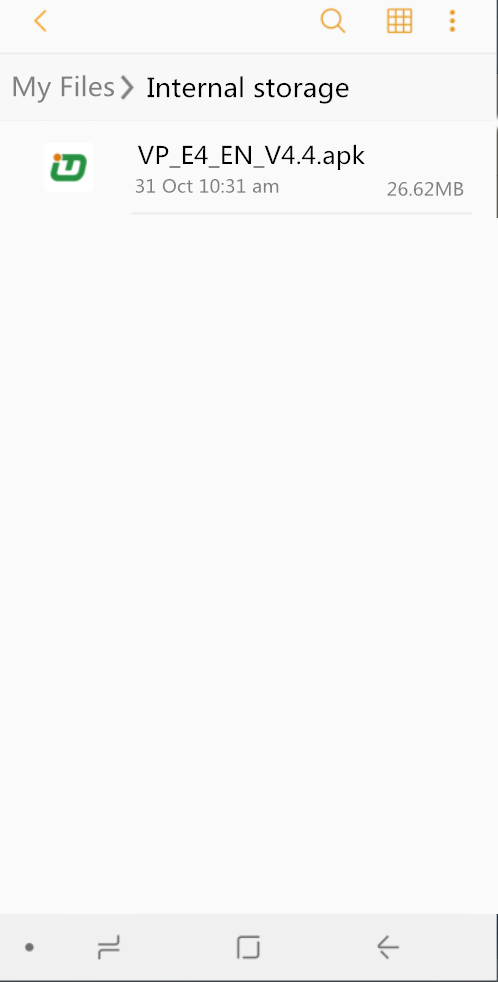 Please click “Install”.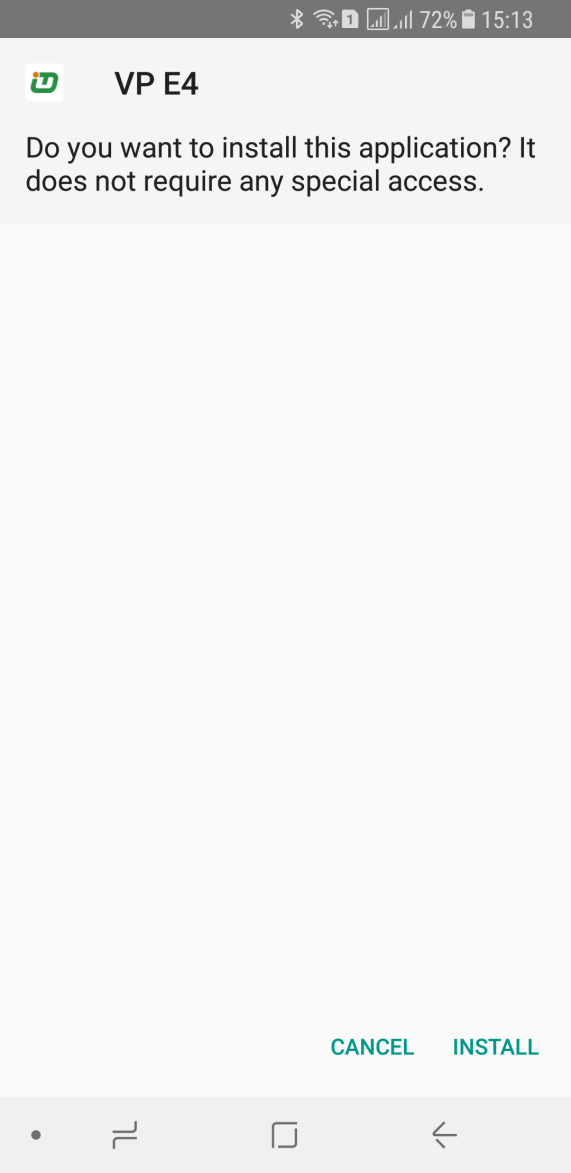 Installing...VPECKER Bluetooth diagnostic service system installs successfully.3. Software Activation and Downloads3.1 Software ActivationAt first, please keep network working. Run VPECKER E4 APP, then click “IDUTEX Store” to get applications.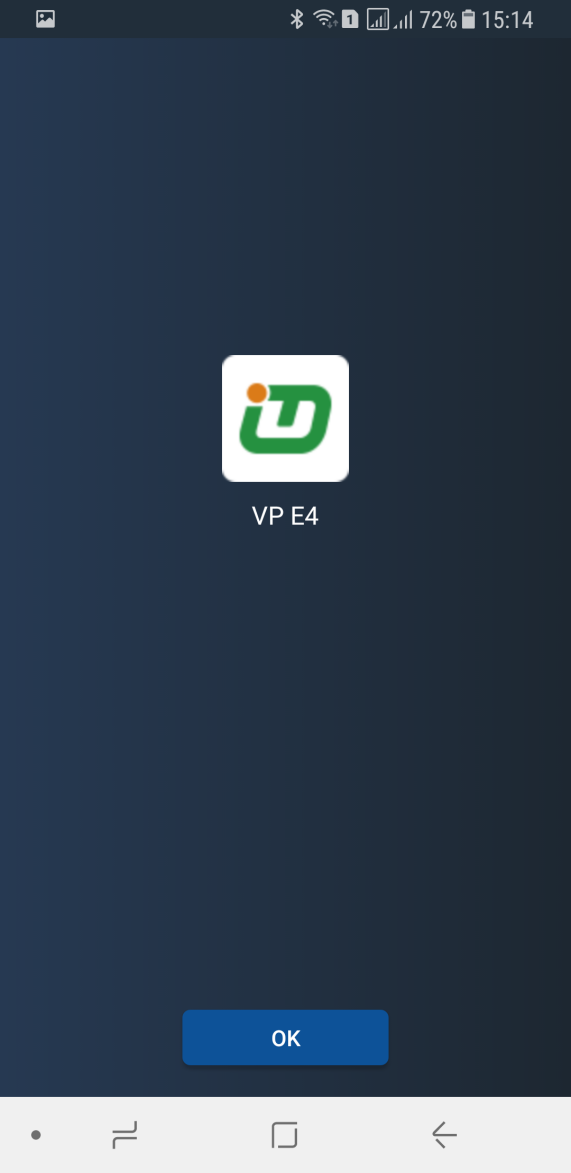 Please click “OK”.Please click “IDUTEX Store”.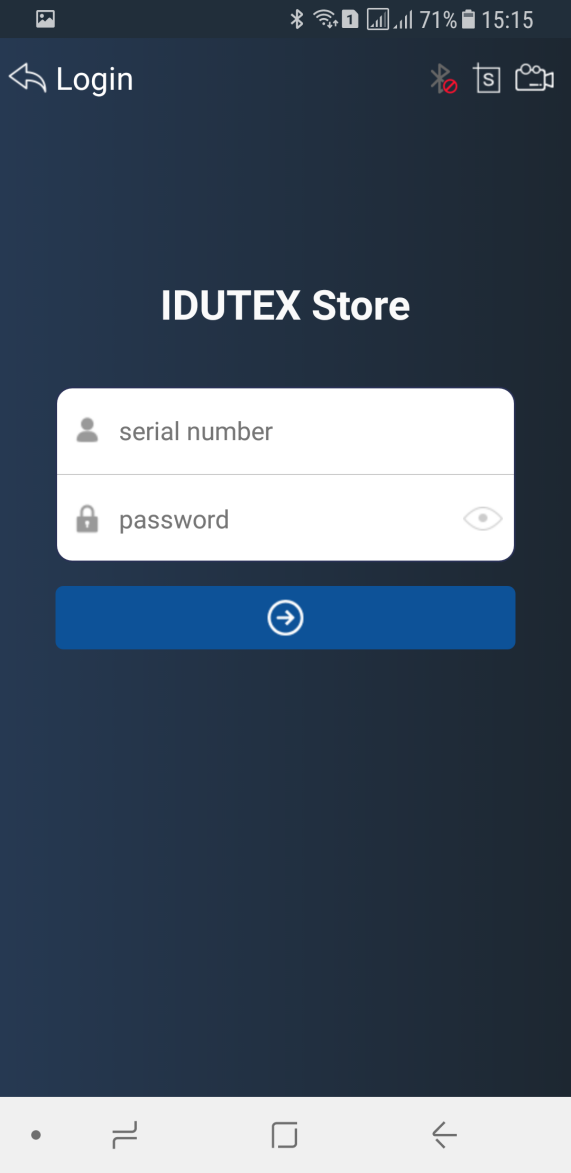 Please enter the S/N number and password get from the envelope, and then click “”.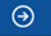 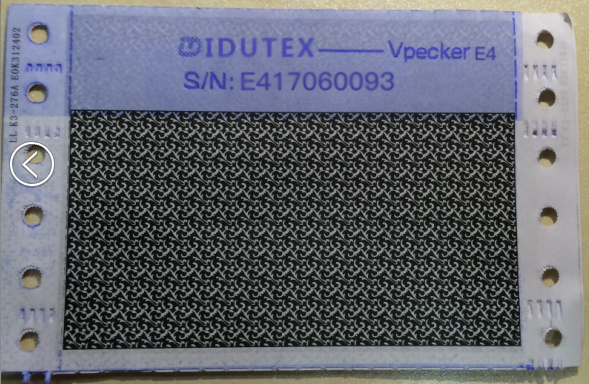 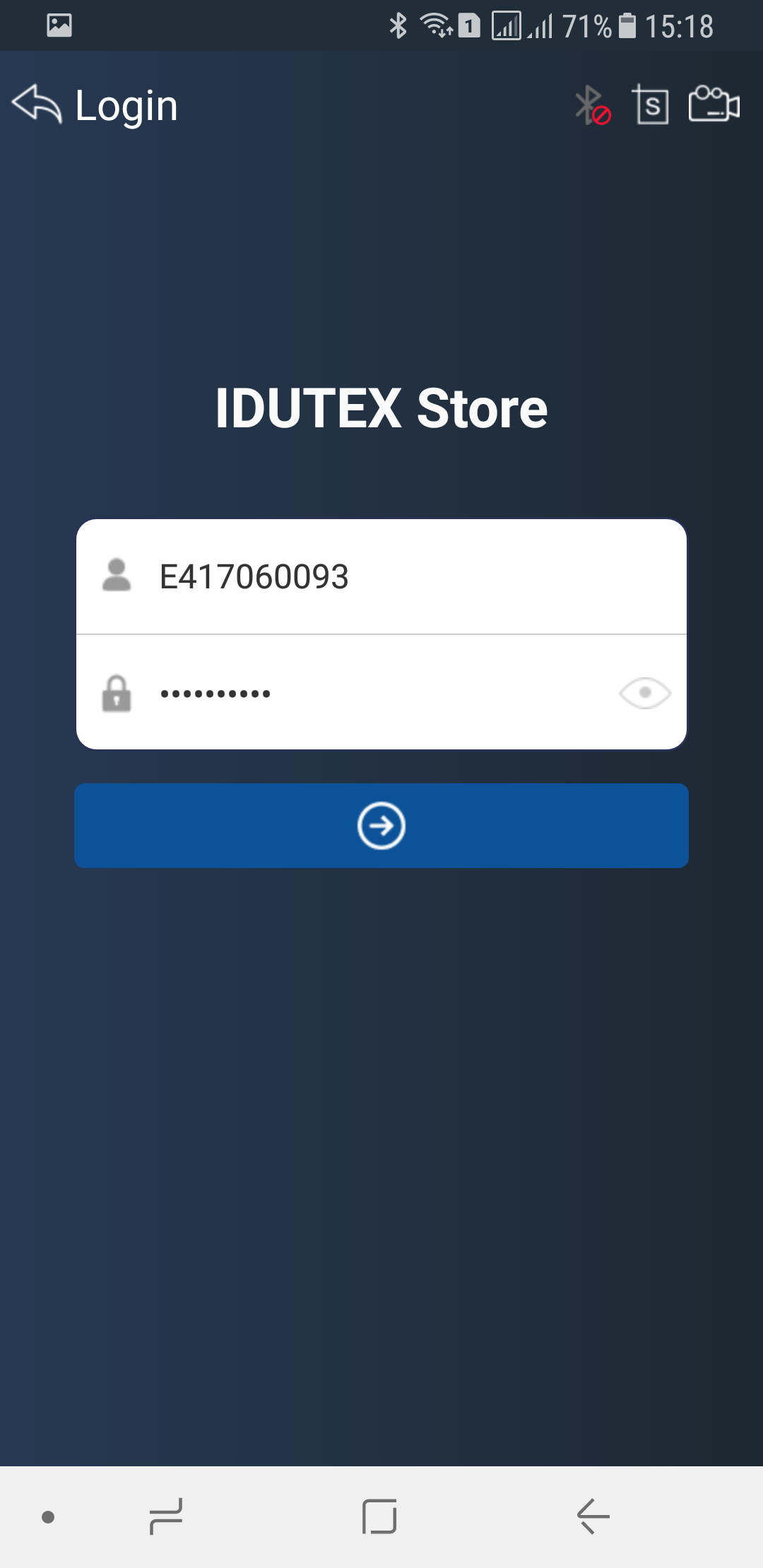 Please click “”.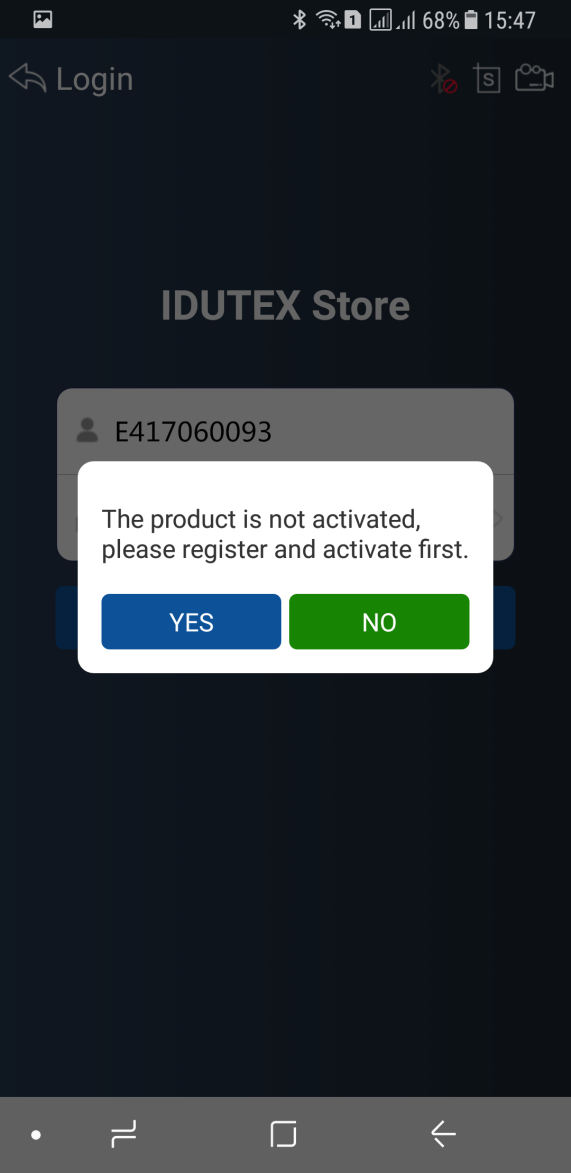 If the product is not activated, please click “Yes”.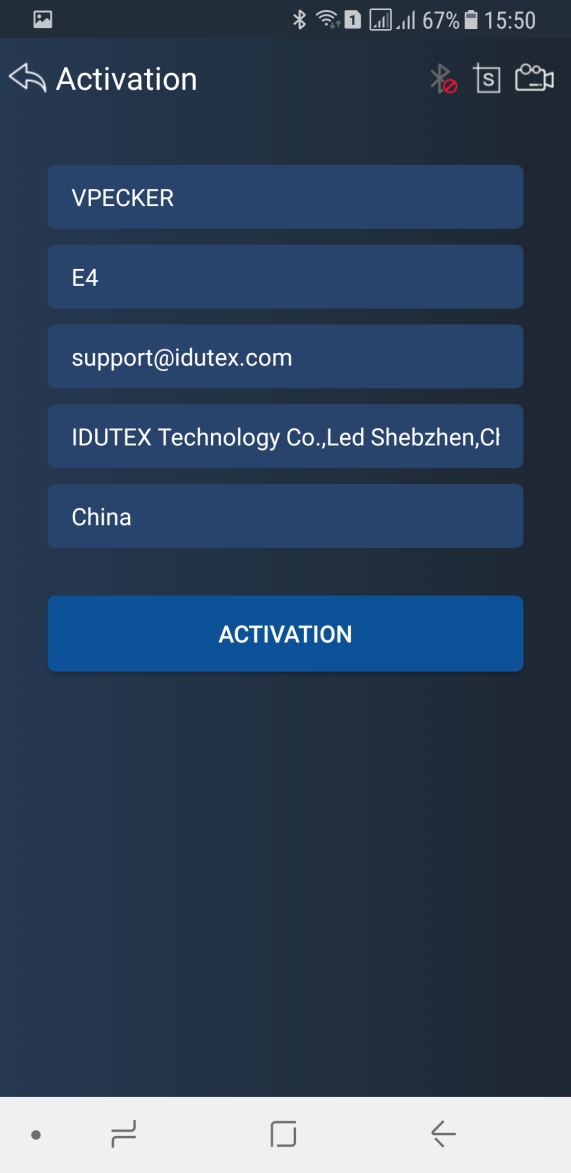 Please input your information, the Email address and country are required, and then click “Activate”..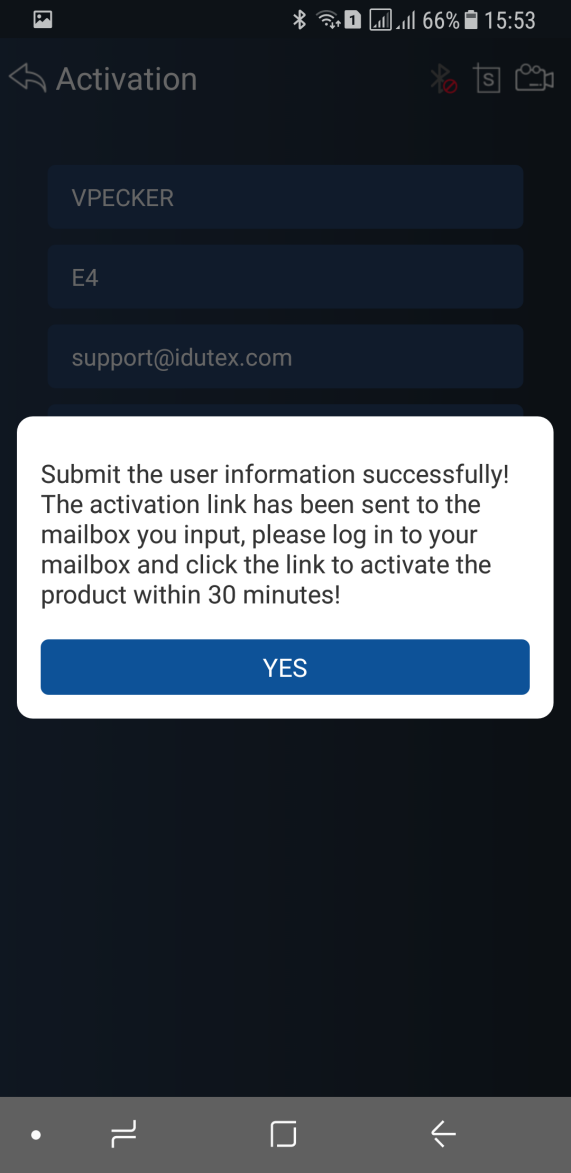 Note:Your email address must be real in order to get the activated link and the further better service from the manufacturer. The software update reminder and the new product release information will be sent to your email.If you do not receive the activation email, please add"support@idutex.com" to the white list of your mailbox and try the activation process again.Company name: company name must be filled in and the length is within 250 characters.Country: please choice your country in the list.Please click the link to get the confirmation from the manufacturer.3.2 Software DownloadAfter the activation, please login the IDUTEX store again, and get the APPs upgrade.Please, click “” to download the software.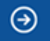 There are three modes for downloading, one by one and one-click. It may take a long time to download all the software, due to customers’ network speed reason.please wait patiently.Please, click the button“” to select vehicle software you want to download, and click the button “” to download one by one.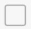 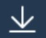 Or click the button“” to select all modle, and click the button “” to do one-click download.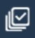 3.3 Software ManagementUsers can delete vehicle software here. You can delete one by one or all-selected delete.Please, click the button“” to select the software you want to delete, and click the button “” to delete.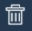 Or click the button“” to select all Apps, and click the button “” to do one-click delete.4. Software IntroductionRun VPECKER E4，The screen will show:4.1 IDUTEX StoreFeatures● Automatic Wi-Fi updates available in new software releases by smart upgrade mode. ● Wi-Fi internet capability allows for wireless access throughout the workshop.● Extremely easy-to-use with touch-screen operation and intuitive operation in the Android.4.2 Diagnosis Service System (DSS)4.2.1 Features● Complete function capability including live data, ECU programming and so many others.● Unparalleled OBDII functionalities-support ALL 5 OBDII protocols and ALL 10 test modes.● Can check out the year and model of the vehicles automatically and quickly.● Android 4.4 above operating system allows for more stable performances, better compatibility and expandability.4.2.2 Vehicle CoverageEurope:Abarth, Alfa, Aston, Audi, Bentley, Benz, Bmw, Bugatti, Citroen, Dacia, Ferrari, Fiat, Fordeu, Jaguar, Lamborghini, Lancia, Landrover, Maserti, MINI, Opel, Peugeot, Porsche, Renault, SAAB, Seat, Skoda, Smart, Vauxhall, Volvo, VW.Asia:Acura, Asiagm, Daewoo, Daihatsu, Honda, Hyundai, Infiniti, Isuzu, KIA, Lexus, Mazda, Mitsubishi, Nissan, Perodua, Proton, Ssangyong, Subaru, Suzuki, Toyota.US domestic:Chrysler, Ford, Gm, Jeep, Scion.Australia:Holden, Ford (Australia).China:BYD, Changan, Changhe, Chery, Emgrand, Englon, Foton, Geely, Gleagle, GWM, HBSH, Huachen, Lifan, Wuling, Yuan.OBDII:Abarth, Alfa, Aston, Audi, Bentley, Benz, Bmw, Bugatti, Citroen, Dacia, Ferrari, Fiat, Fordeu, Jaguar, Lamborghini, Lancia, Landrover, Maserti, MINI, Opel, Peugeot, Porsche, Renault, SAAB, Seat, Skoda, Smart, Vauxhall, Volvo, VW.4.2.3 System CoverageDrive:CDI, HFM, ECM, ETC, FTC, FCVT, GRM, ACS, ESM, DF, VG Transfer case, VGS, FSCU, HAQ, HSG, IFI, ISM, PTCU, SCR, SEQ, SGR, etc.Chassis:ABC, ABR, ABS, ADS, AIRMATIC, AMG DRVU, ASR, BAS, DIF, DTR, EFB, EHPS, ENR, EPS, ES, ESP, RBS, SBC, SPS, TPC, VP, etc.Body:	AAG, AAM, Airbag, ACL , AGS, AHE, AIRSCARF, AIS, ALWR, AMG DRVU, APS, ASD, ATA, BCG, BCM, BS, CCM, CGW, CL, CRN, DAS, DC, EAM, EDW, EIS, EZS, GTO, HBF , HKS, HLCMHRA , IRS, KE, KG, LCP, Lighting, MSC, OBF, OCP, SAM , PSD, PSE, PTS, Rear SAM, RFL , RLS, RS, RVC, SAM, SCCM, SD, SDE, SEM, SG, SRS, SVMCM, UCP, VBF, VR, WBS, WSP , WSS, XALW , etc.Seats and Doors	AIRSCARF, CL, DCM, DCU, DS, DSP, ERA, ESA, ESD, HRS, HS, LAE, LDCA, MKL, MKS, OSB, PESA, PPAMKS, PWC, RCM, REDC, ESE, RWT, STL , SVS, TLC, etc.Air Conditioning:Air conditioning, Automatic heater, C-AAC, HBF, HEAT/TAC, HSW, HZR, KBE, PTC, REAR, SG-EM, STH, TAC, ZHE Auxiliary heater, ZHZ Heater booster, etc.Information and Communication：AGW, APS, ASSYST, AUDIO, AVE, BA, CDC, CD changer, CM, CTEL, DN, Drive Kit Plus, DSI, DTC, GPS box, HFS, IC, ICM, KOMO, Left rear screen, MB Portal, E-mail, Mercedes, MIF, MTCO, NAV, NSA, PTS, Radio, RFK, SCM, TB, TPAD, UC, UHI,  VCS, WSP, ZAN, etc.Recreational Vehicles:Warm air stationary heater, Eletcrohydraulic pop, Sliding roof in pop, Voltage supply, Interior lighting, etc.Special Bodies:PSM, Kerstner, PSM, etc.Driver Assistance System:360 camera, DTR, IRS, KAB, MFK, NSA, PARK, PTS, RFK, SG, TPM, etc.4.2.4 Function CoverageRead Version Information, Read DTC, Clear DTC, Data Stream, Actuation Test, Data Stream, Actuations, Read freeze frame data,EPB, TPMS, ABS BLEEDING, DPF, EPS, BATTERY, INJECTOR, Read/Write VIN, Control unit adaptations, Throttle adaptations, Air bleeding, Level calibration, Theft alarm Reset, Key programming, Oil change, Idle speed learning, Idle speed Adjustment, Ignition timing adjustment, Camshaft timing control learning, Maintenance functions, ECU Initial startup, ECU initialization, etc.4.3 Settings4.3.1 System infoAutomatically identify Vpecker and Vpecker version information, when connection has problem (Wi-Fi or Bluetooth), and it can’t read Vpecker Hardware version, usually, it shows as “Unknown” or “---”; If the connection is OK, it shows hardware version. As the picture shows:4.3.2 UnitUnit switch between Metric and Imperial system:4.3.3 Search EngineThis feature is based on different browser on your mobile APP and you can set different search engine.4.3.4 Run ModeWhen VPECKER E4 is not connected, you can simulate the operation of the vehicle through the operating mode, as shown in the following figure:4.3.5 OS VersionsIf there i a new version, it can automatically prompt to update.4.3.6 LanguagesChoose the language you need, as the picture shows:Language coverage: Supporting more 22 languages, including English, Japanese, German, Russian, French, Italian, Spanish, Portuguese, Polish, Turkish, Dutch, Hungarian, Korean, Czech, Arabic, Indonesian, Persian, Thai, Vietnamese, Finnish, Swedish, Romanian, etc.4.3.7 About US4.4 DTC Query DTC query function is a DIY function, users can query, modify and create OBD DTCs by themselves requirement in local DTCs, and users can synchronize to IDUTEX company cloud server through the internet too.It supports both DTC query offline and online.4.5 DictionaryYou can use this function to query automotive terms, abbreviations or commonly used English sentences.4.6 Example4.6.1 CommunicationPlease connect VPECKER E4 with the car. After connection, the indication light turn on red. Please check the connection of  Bluetooth, if connect successfully, the indication light will turn to blue.Run the VPECKER and start to diagnose.Take BMW as an example:4.6.2 Read ECU Information4.6.3 Read DTCs4.6.4 Erase DTCs4.6.5 Data ListClick the button  to start data recording, until to click the button  to stop recording: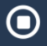 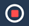 Please chick the  button to select the data stream you want, click the  button, vertical screen will show the dynamic effect of data stream.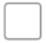 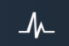 Click the  button, horizontal screen will display dynamic effects of superimposed waveform for data stream.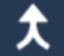 Click the  button to change the waveform line color, you can select the color you like and click "OK" button.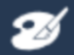 4.6.6 Active Test4.6.7 Special function4.7 ScreenshotCaptures, saves and prints screenshots anytime and anywhere.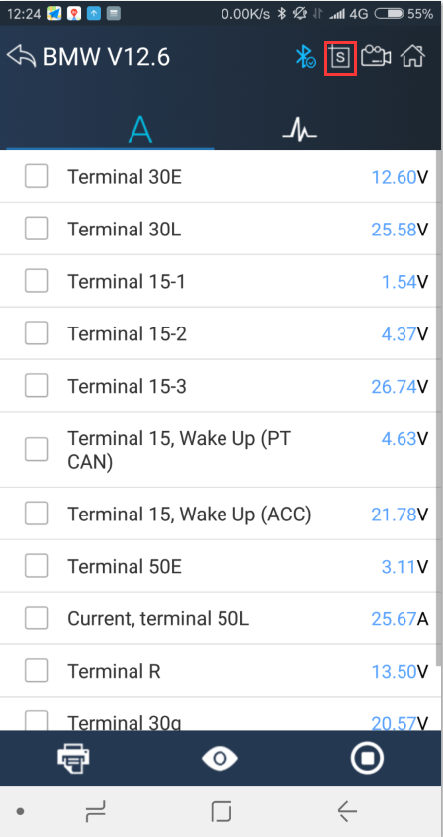 The screenshot files save at the path:My fileI/ Internal storage/IDUTEX/U3/UserData/Screenshots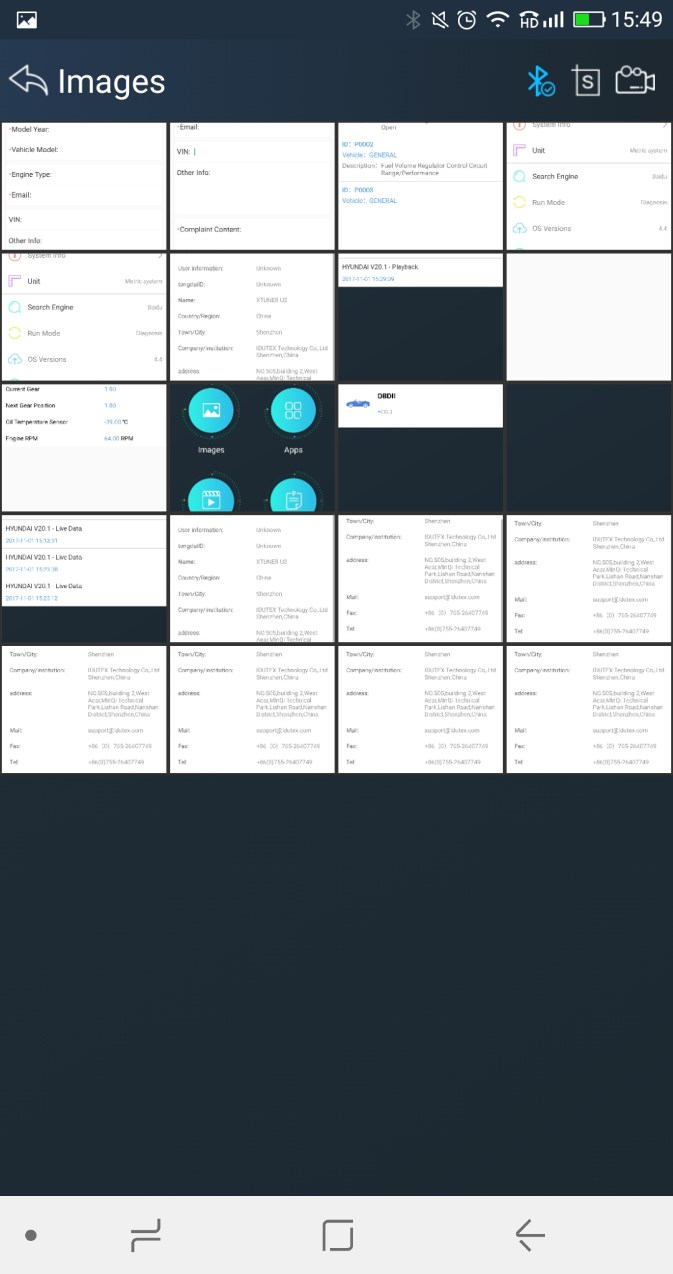 4.8 SaveUsing the saving function to generate the corresponding diagnostic report document for the vehicle diagnostic data, it greatly facilitates the diagnosis and management of the diagnosis and management of the diagnostic data.Click the button  to save the diagno stic report .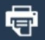 Click the button  to view the diagnostic report , as the picture show: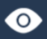 4.9 Screen recordingClick the button  to start the screen recording, click   again to stop the screen recording. Use the function to record VPECKER operation and generate the appropriate video files, The video can be checked in video management.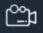 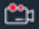 4.10 Data PlaybackYou can quickly browse the video of the diagnostic data you have recorded here.4.11 Diagnose Function ListClick the  button to open the vehicle function list, you can quickly understand the supported models, systems and functions. As shown below: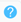 4.12FeedbackThe information of diagnostic software problems can be uploaded to the manufacture by this function. It helps the engineers to fix the bugs quickly.NOTE: With * information is required; the attachments size cannot exceed 8MB.4.13Data Management4.13.1 Image ManagementHere you can browse or delete the Images. Click the image to browse the picture. Click the button  to delete the picture.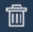 4.13.2 APP Management Users can delete the diagnostic software here, one by one or all-selected delete.Click the button  to delete the diagnostic software.4.13.3 Video ManagementUsers can not only browse video but also delete video, including single deletion, multiple deletions, or all deletions.Click the Video to browse the Video. Click the button  to delete the Video.4.13.4 Report Management Users can not only browse report but also delete report, including single deletion, multiple deletions, or all deletions.Click the Report to browse the Report. Click the button  to delete the Report.4.14 User ManagementInput workshop information, and chick the button  to save the information.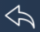 Click the button  to change the information.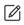 4.15 Quick Support Run “Quick Support”to receive remote support.5. Products WebsitePlease focus on our website www.IDUTEX.com for the updating information and other news.6. WarrantyVpecker software is free updating within 1 year from the date of product activation.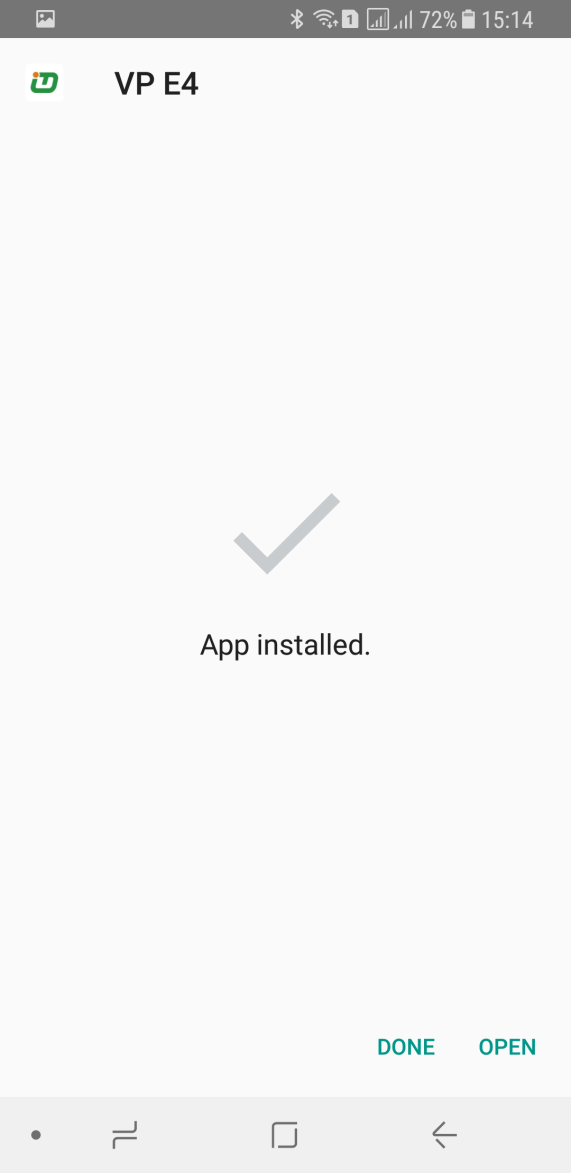 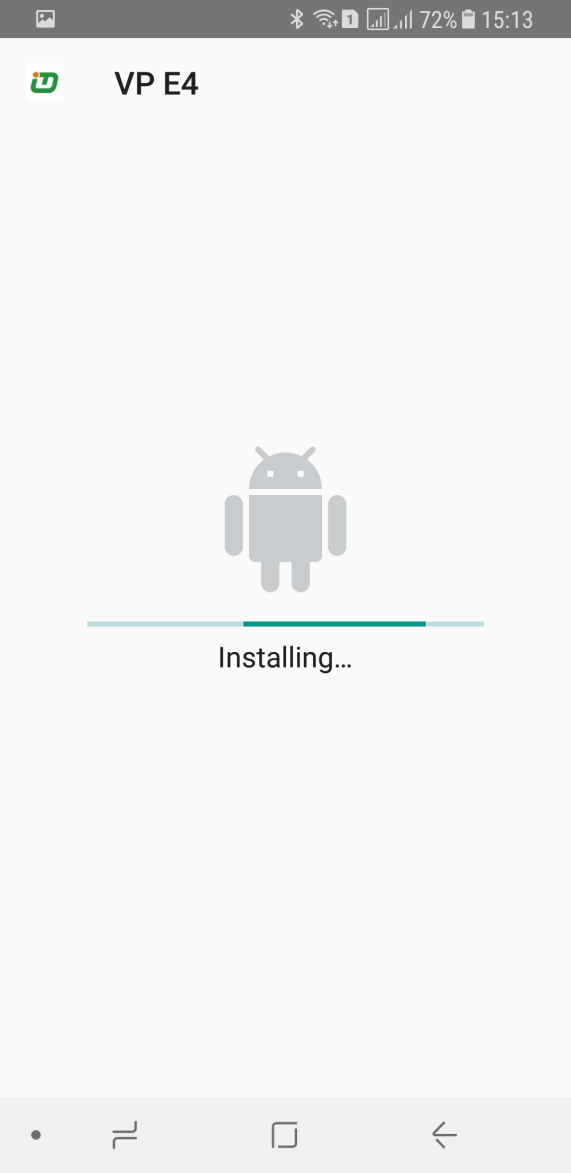 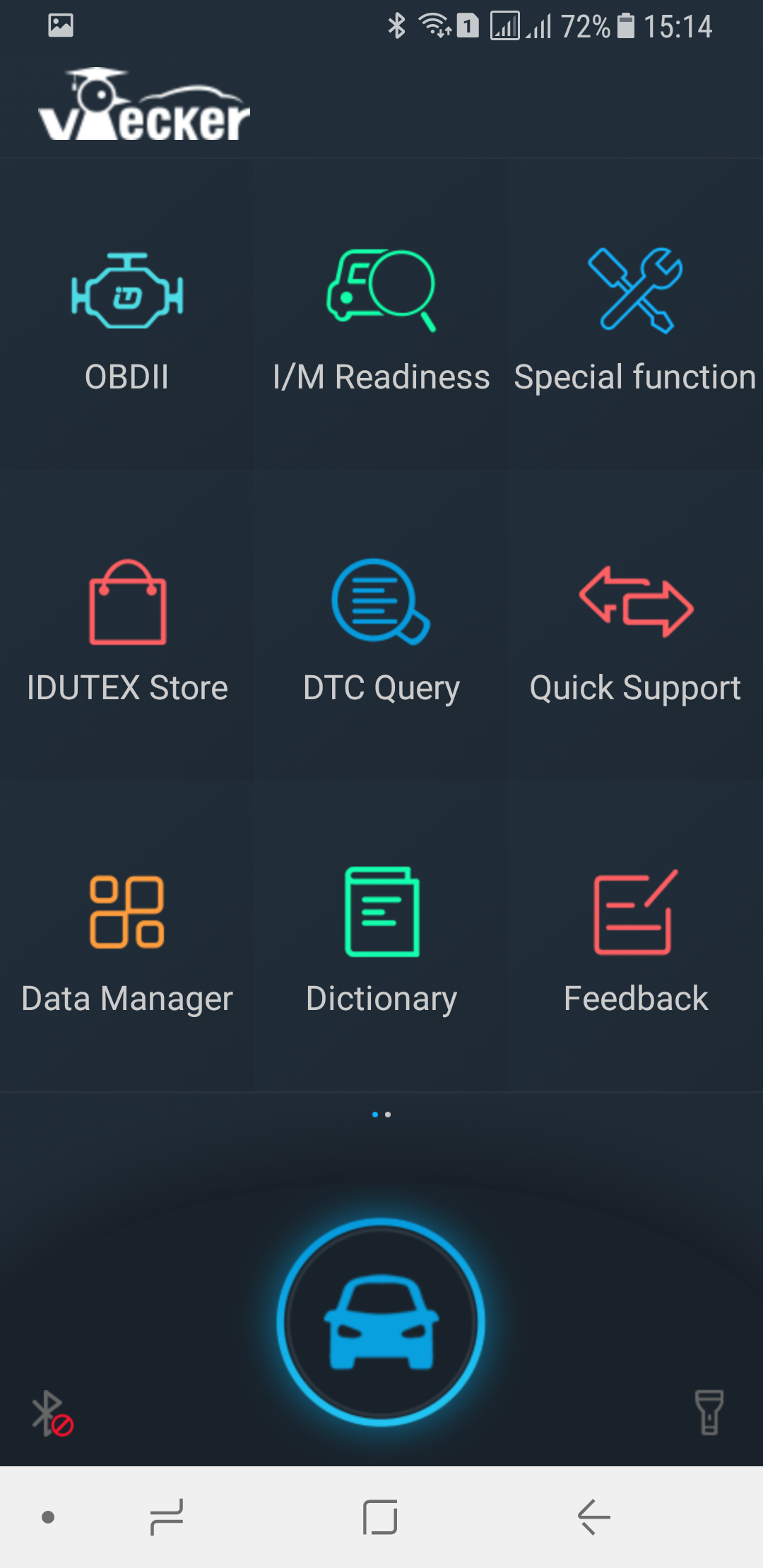 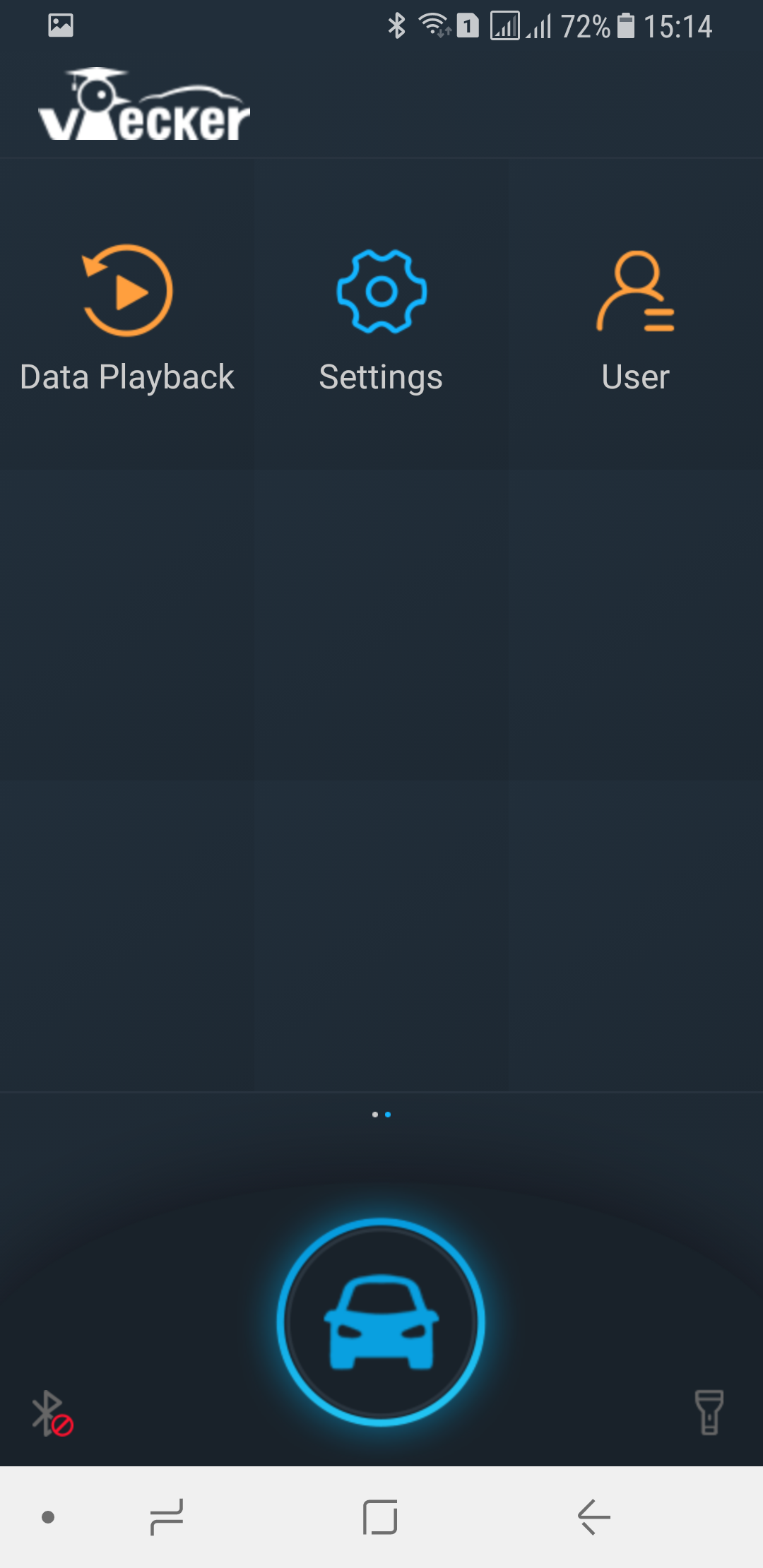 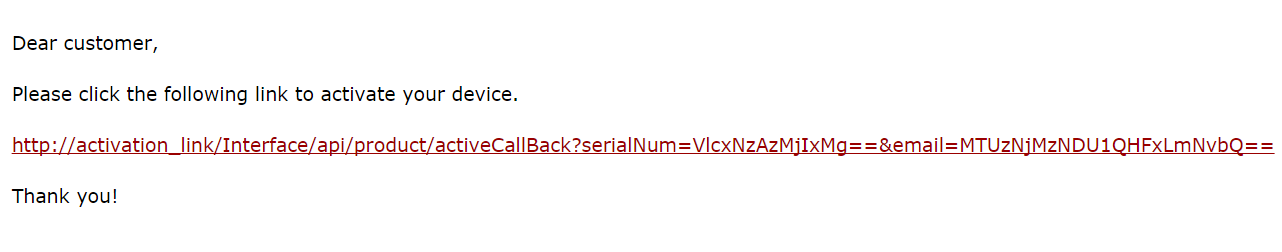 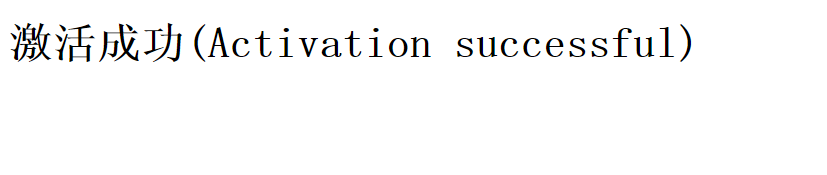 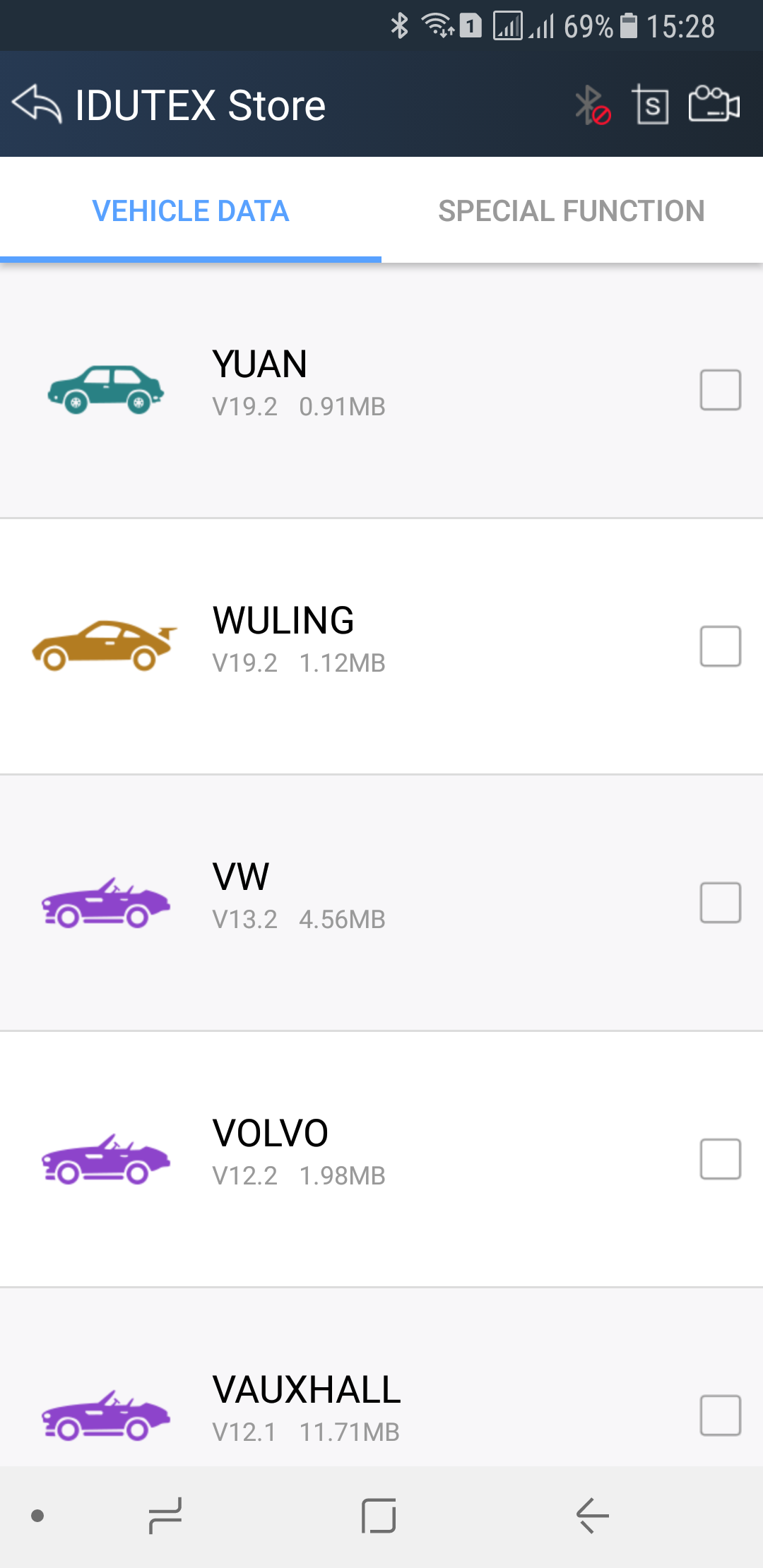 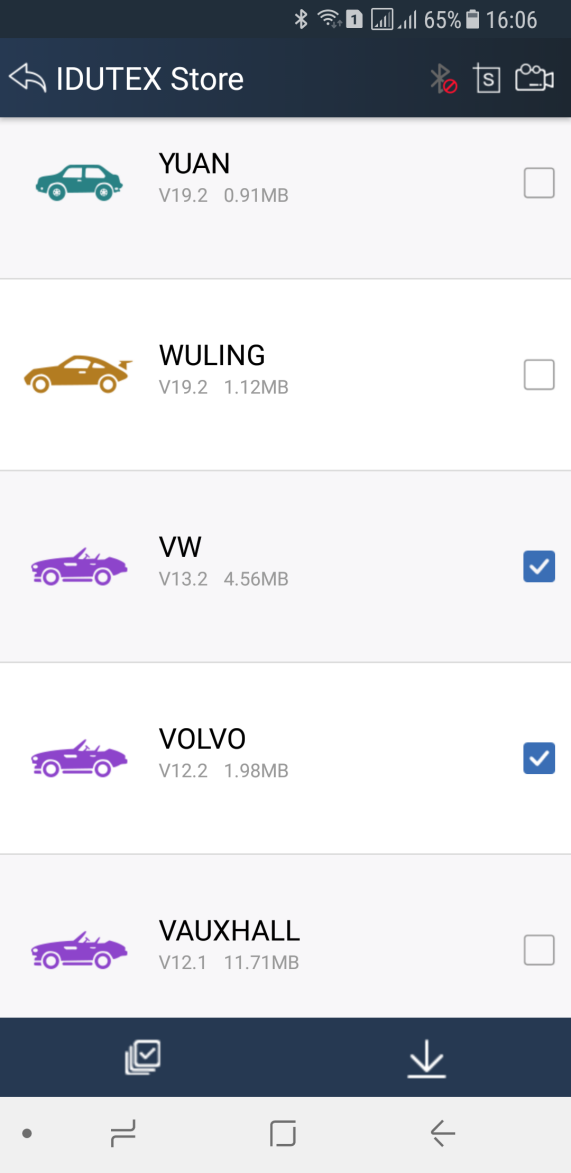 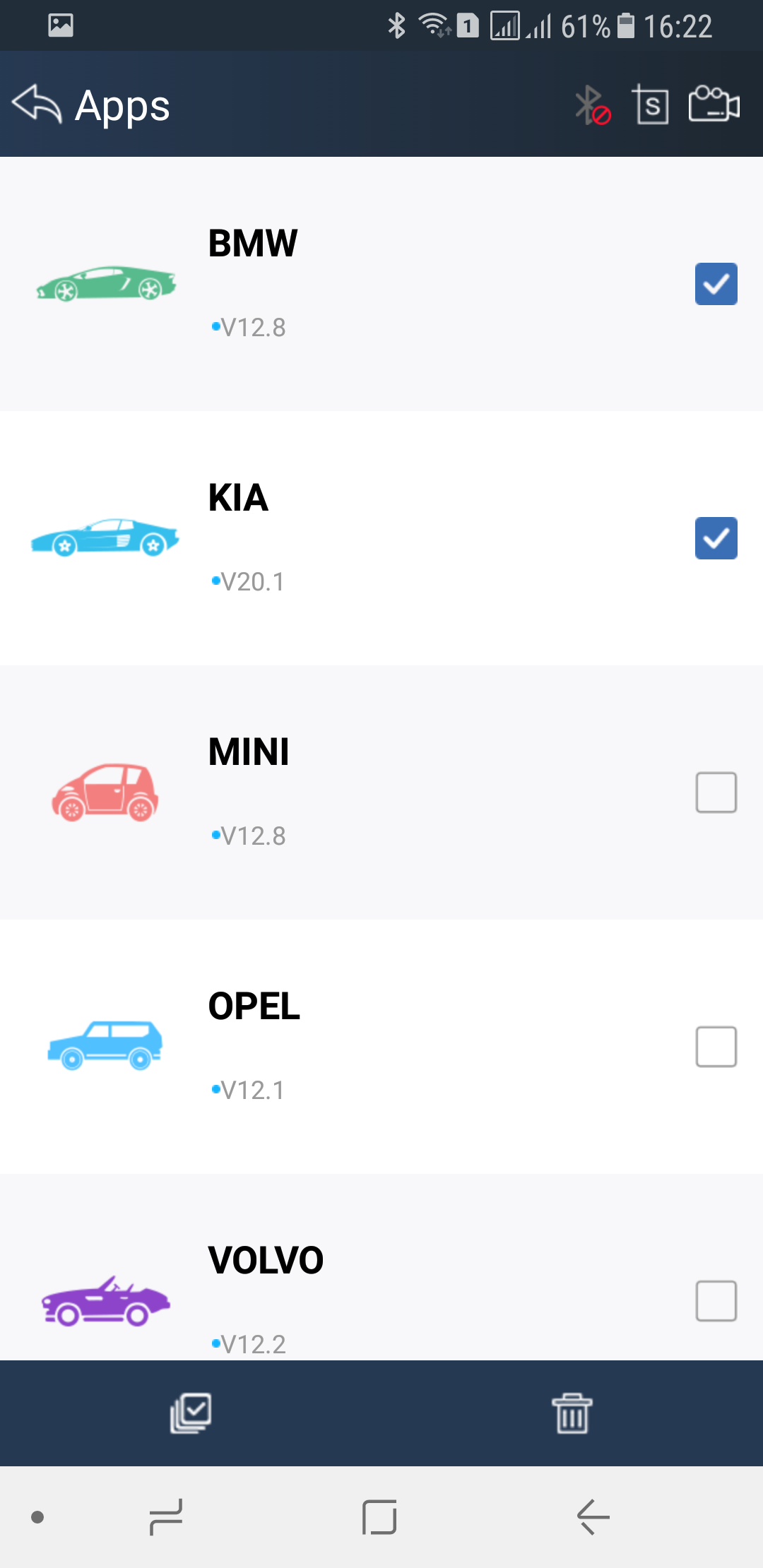 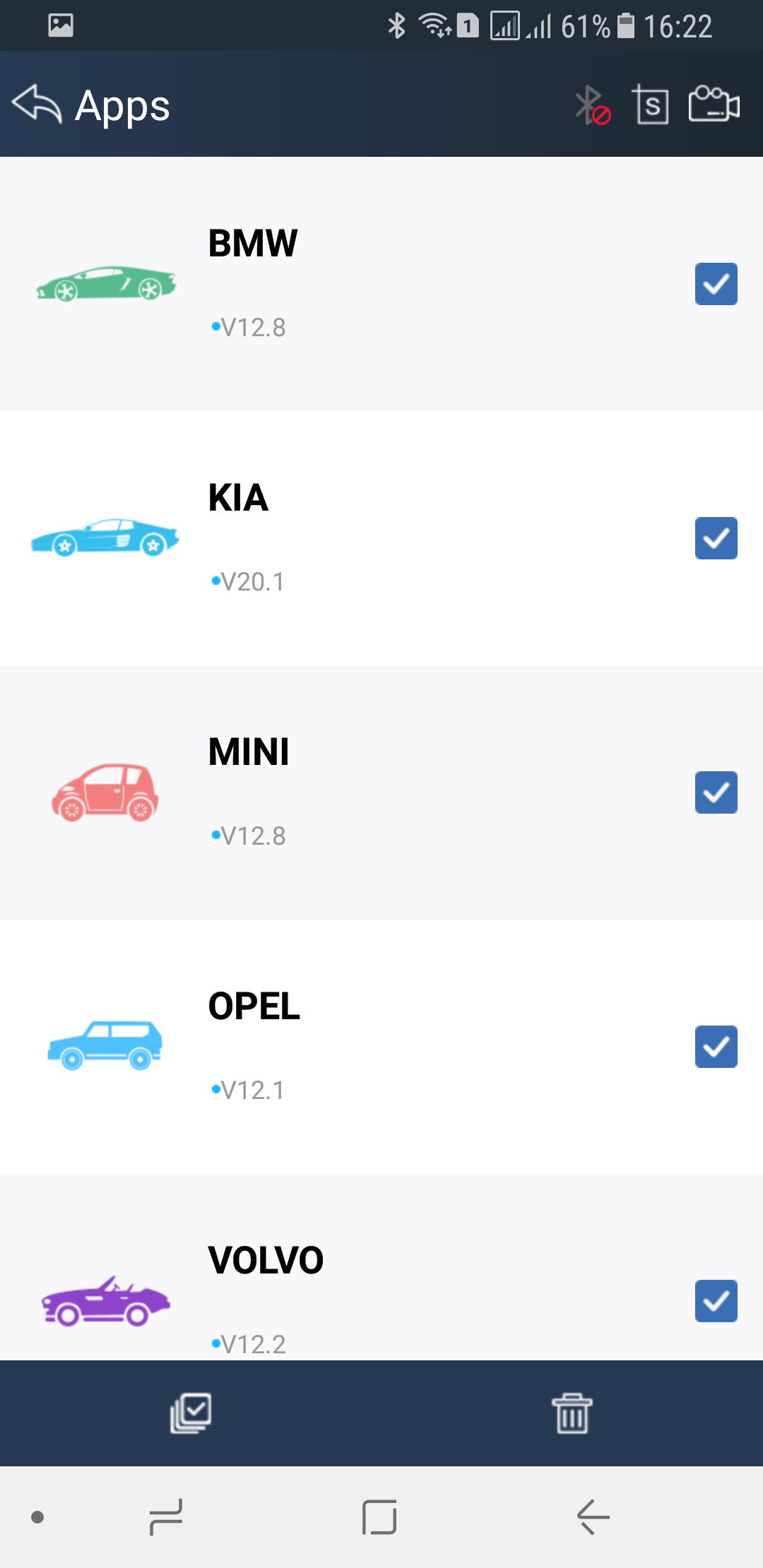 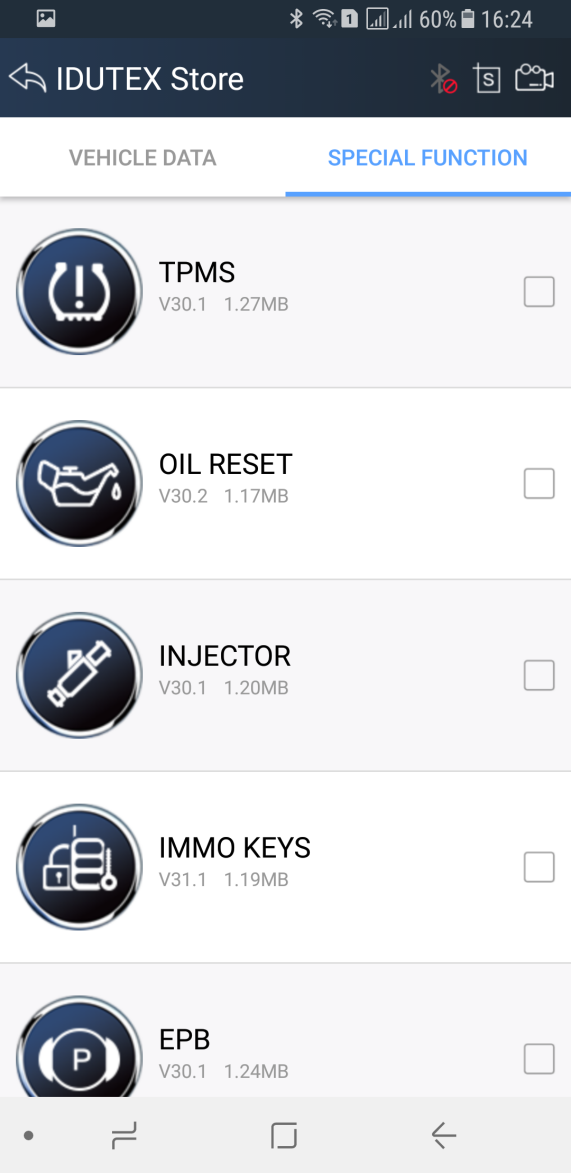 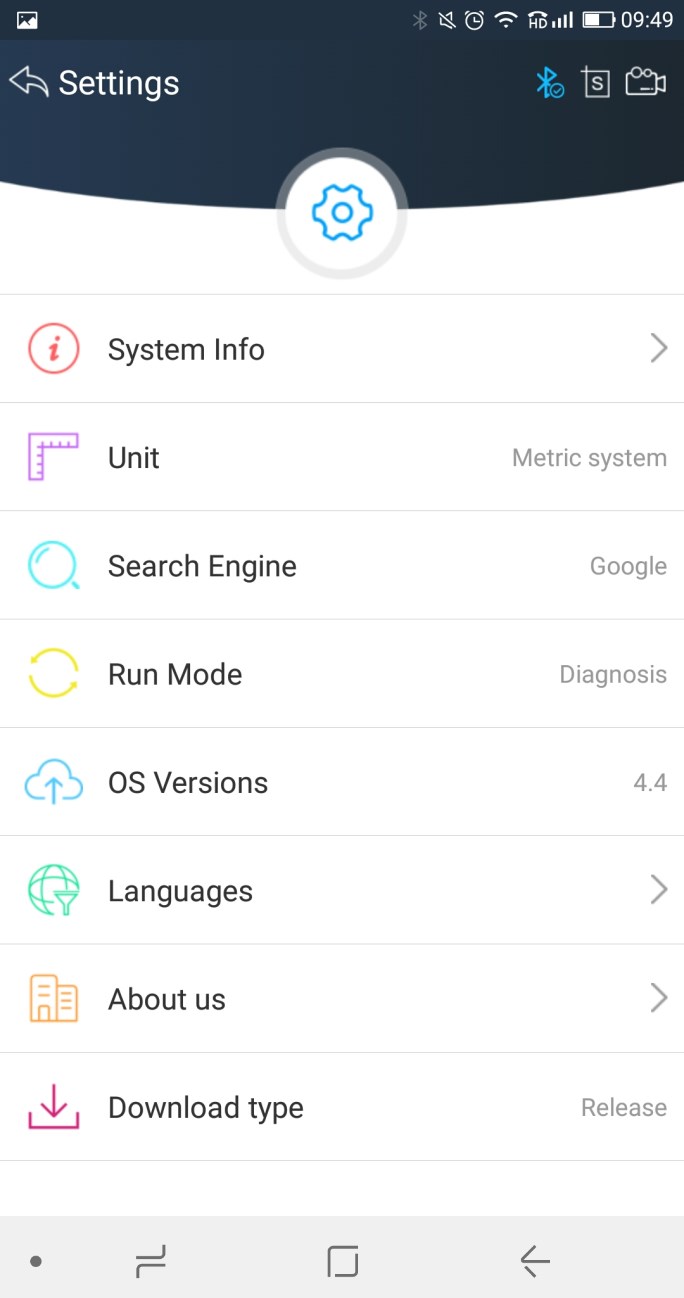 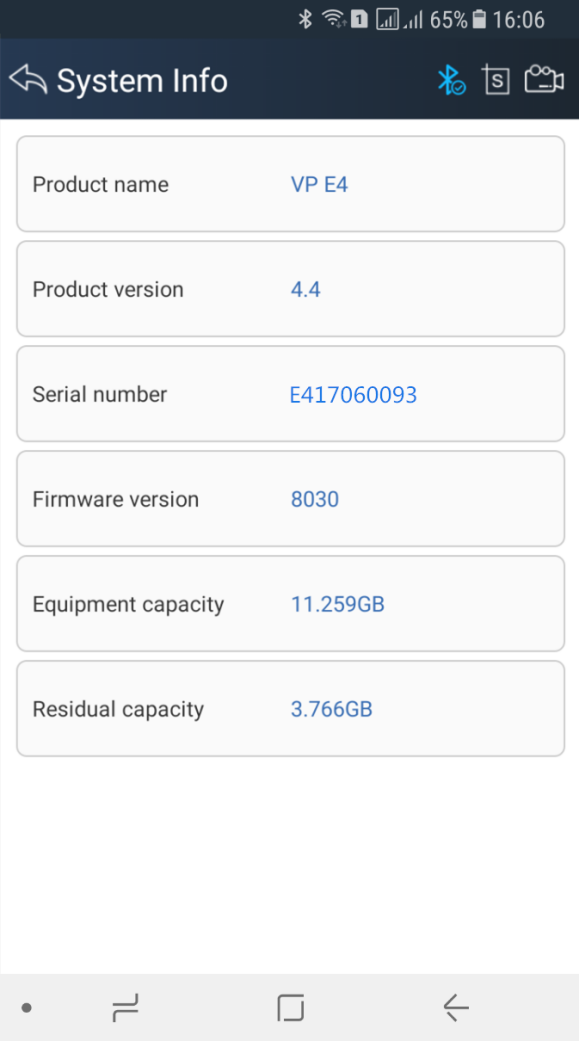 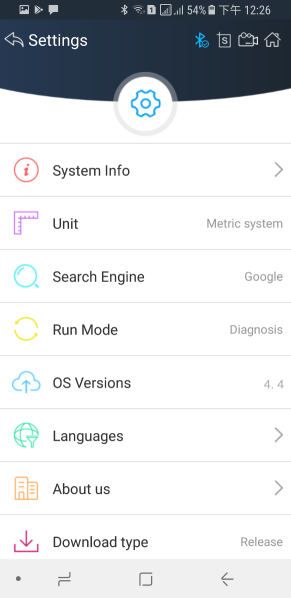 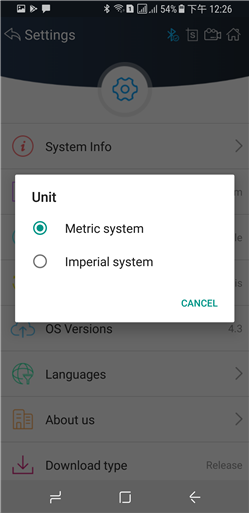 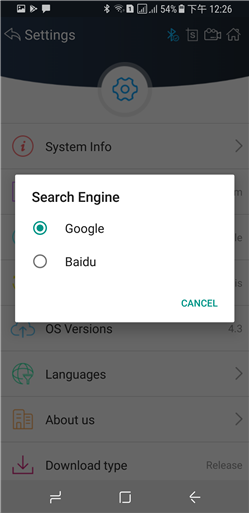 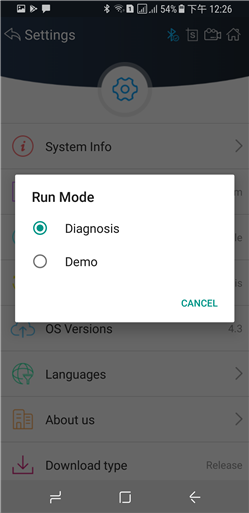 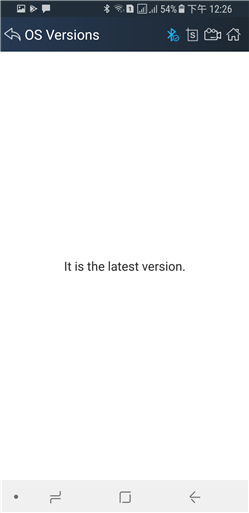 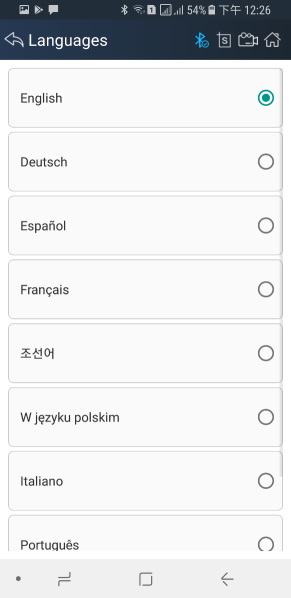 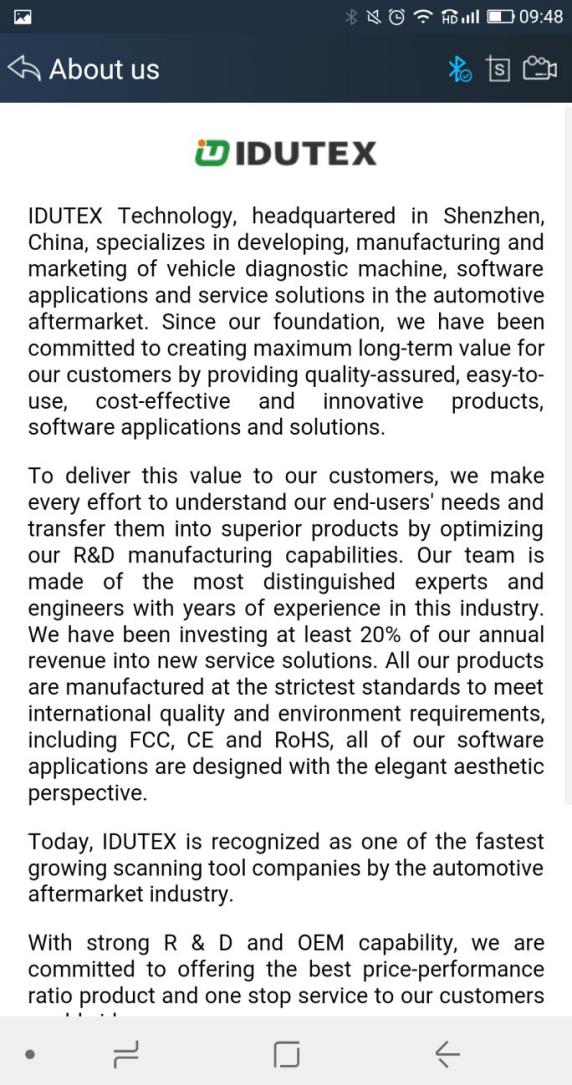 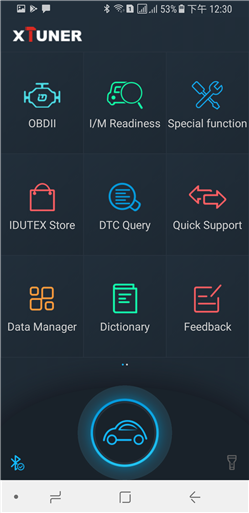 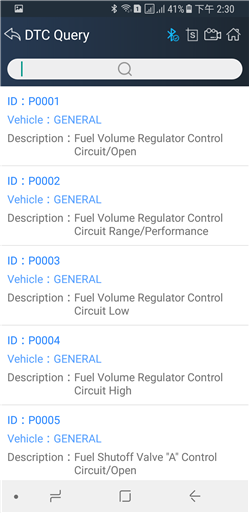 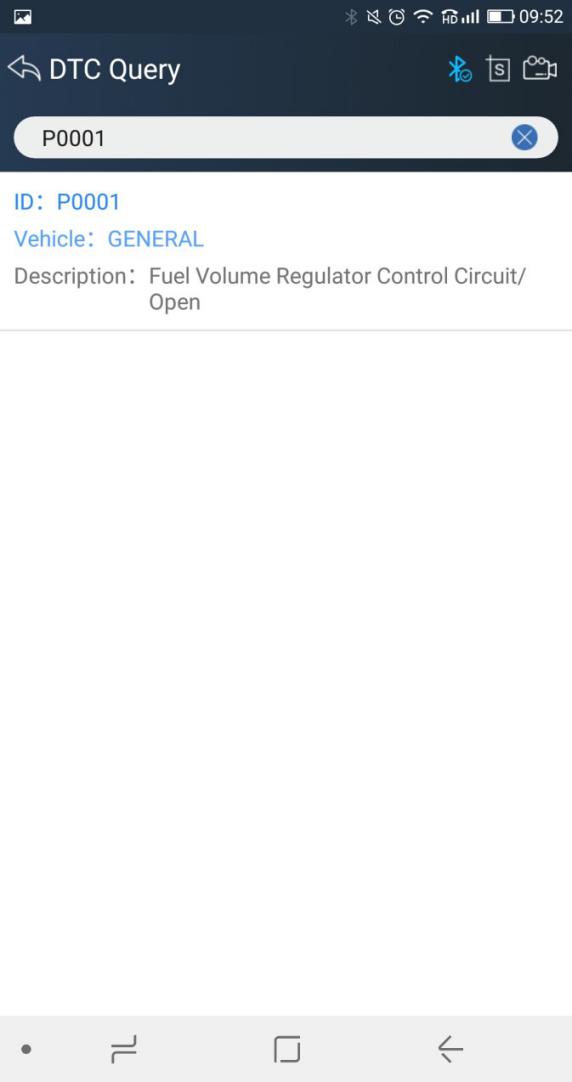 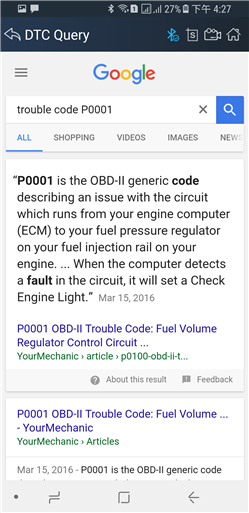 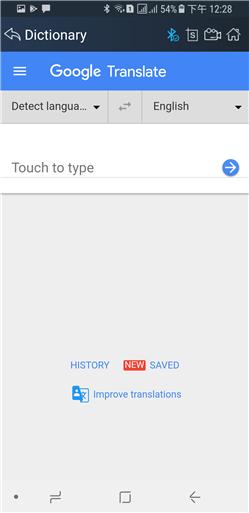 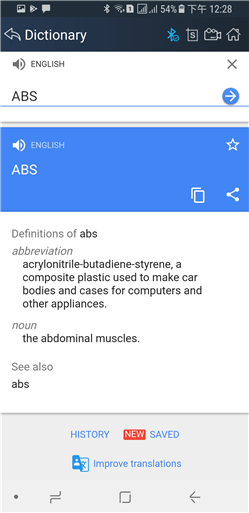 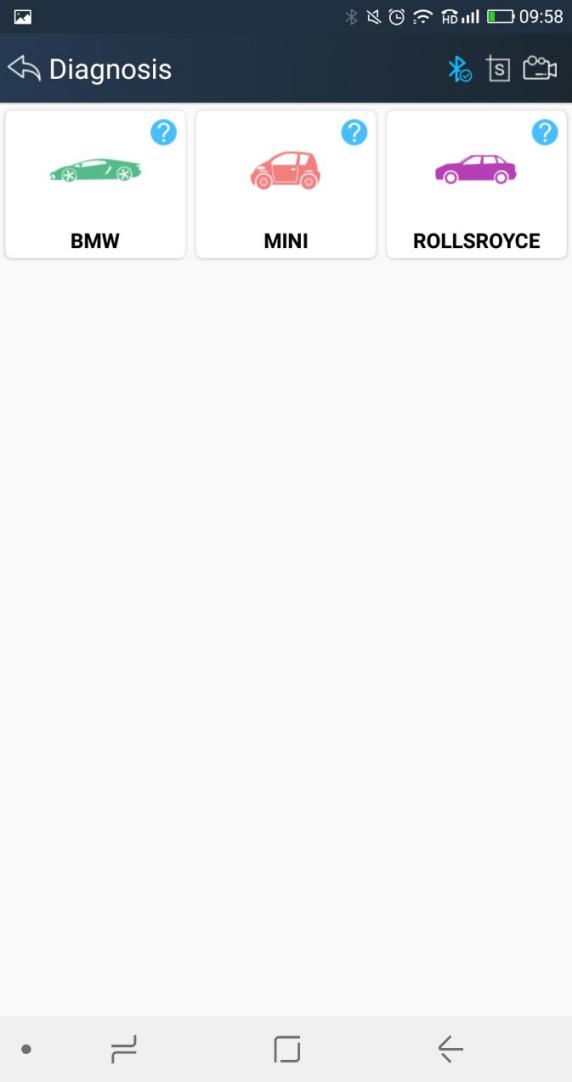 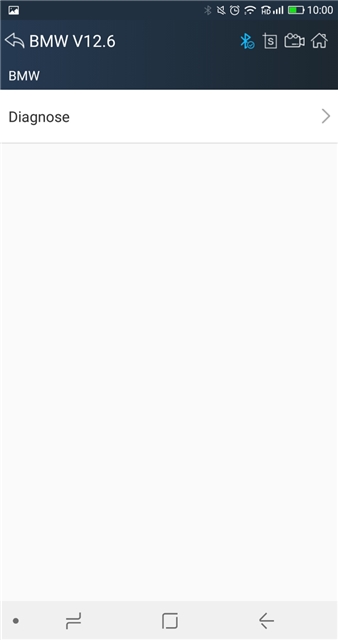 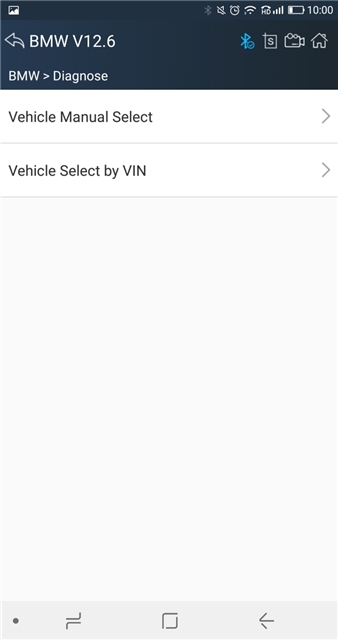 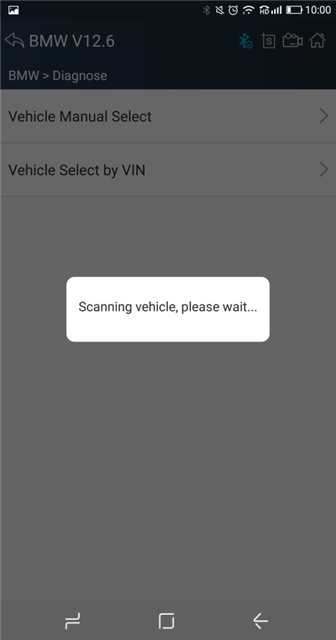 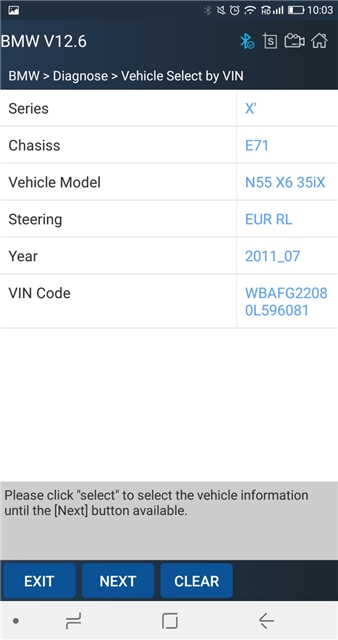 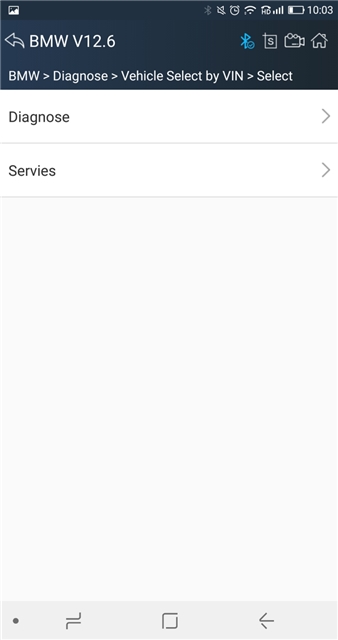 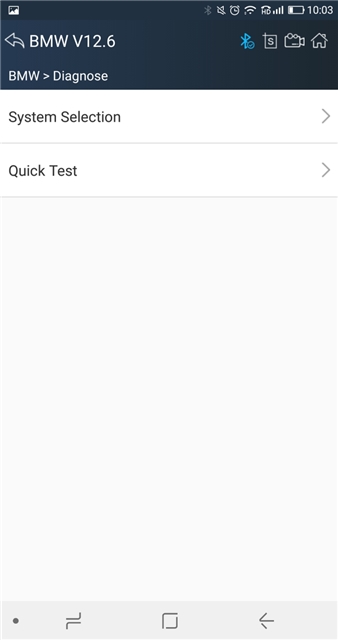 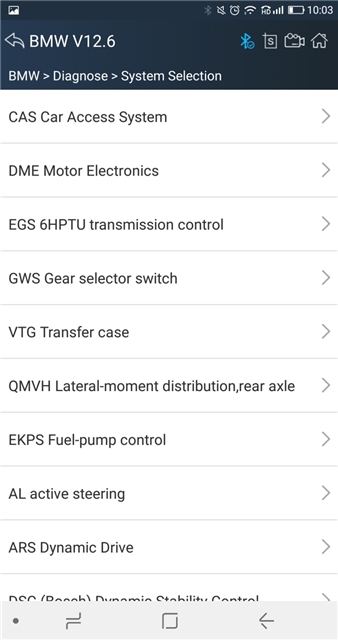 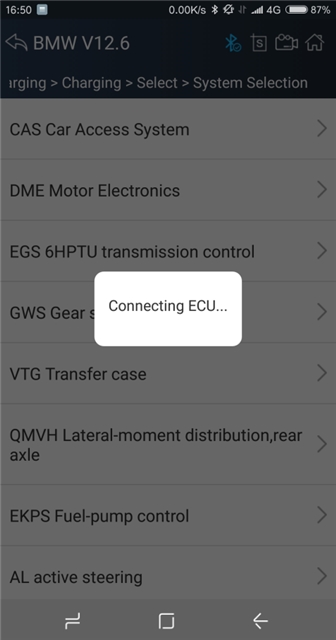 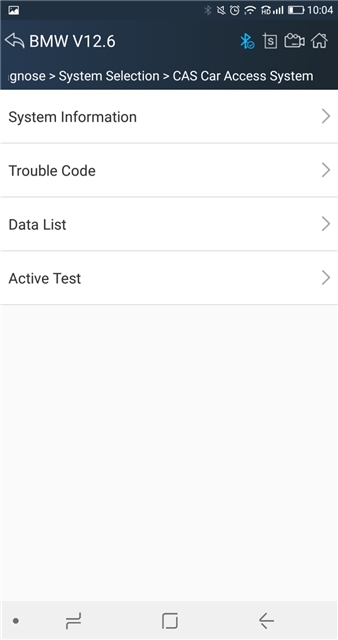 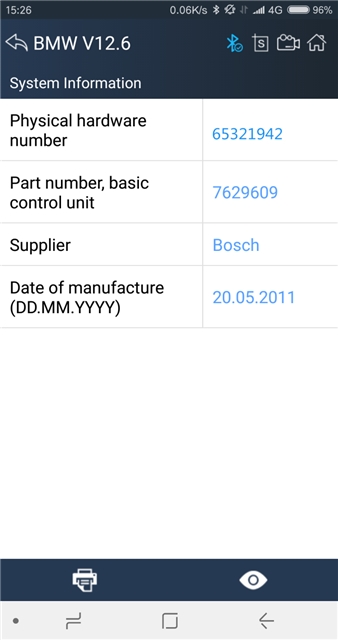 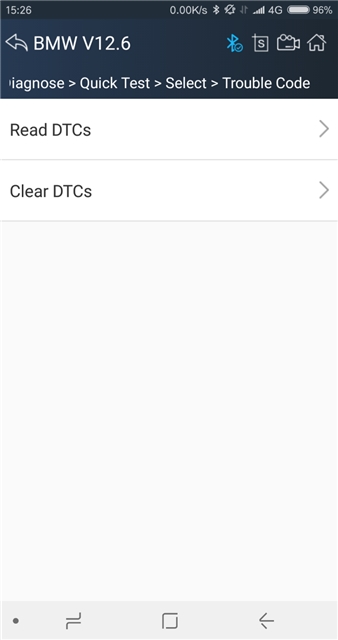 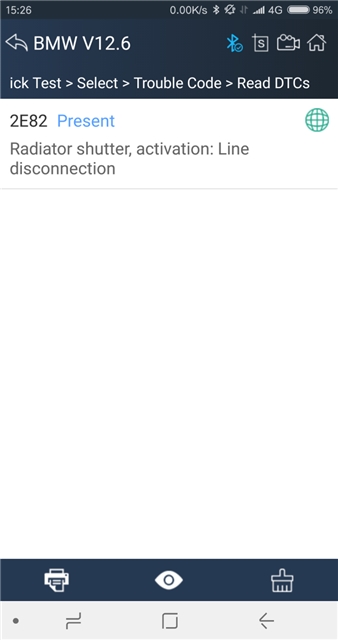 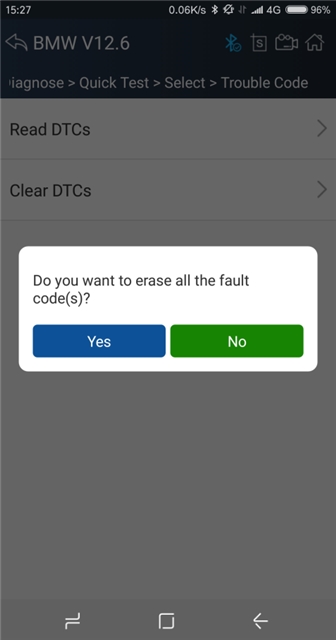 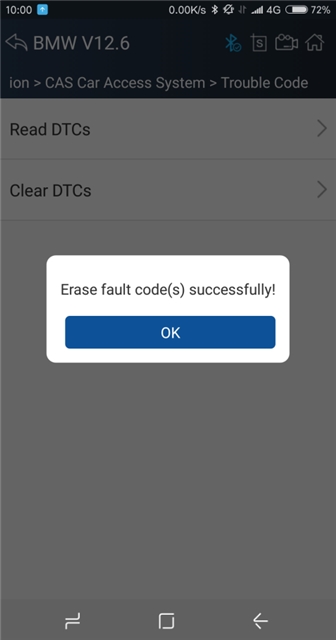 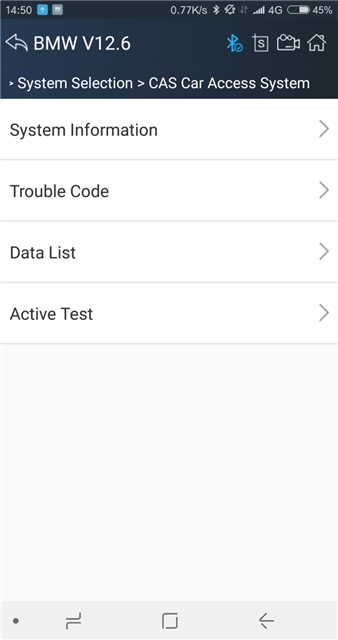 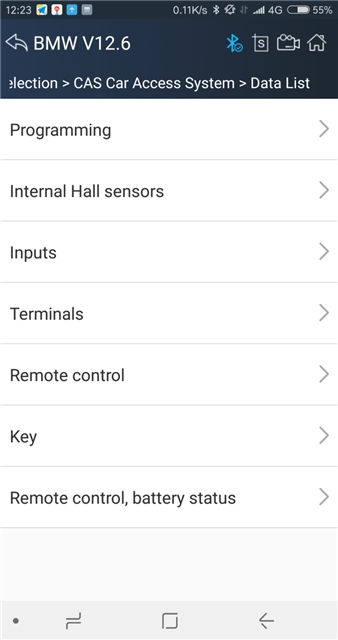 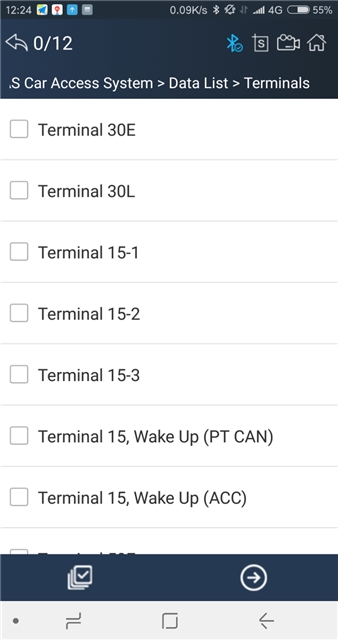 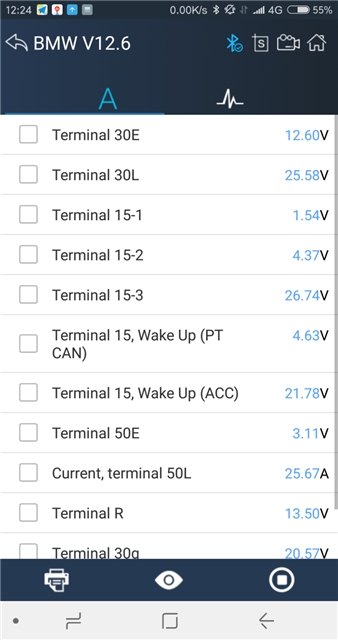 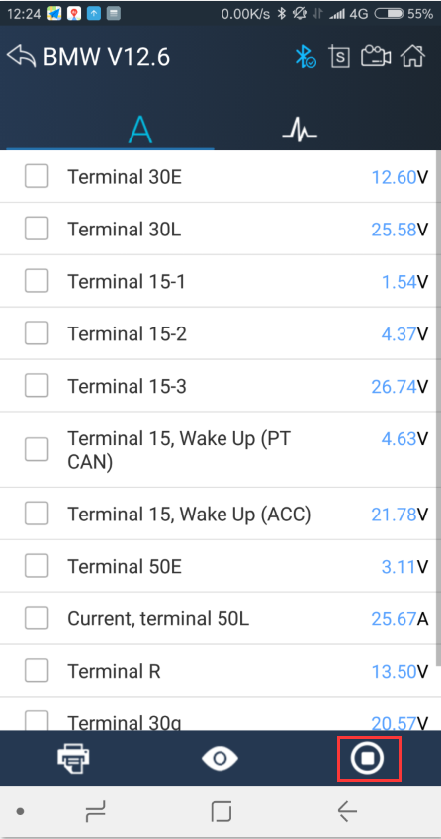 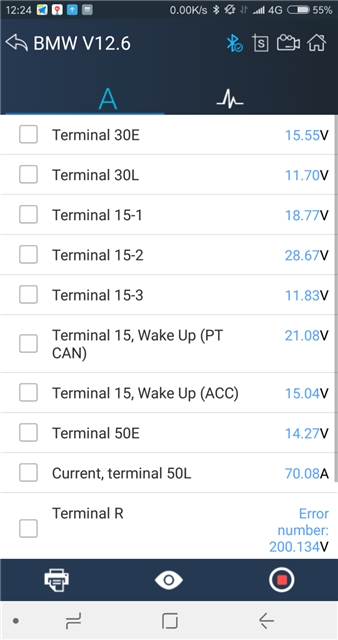 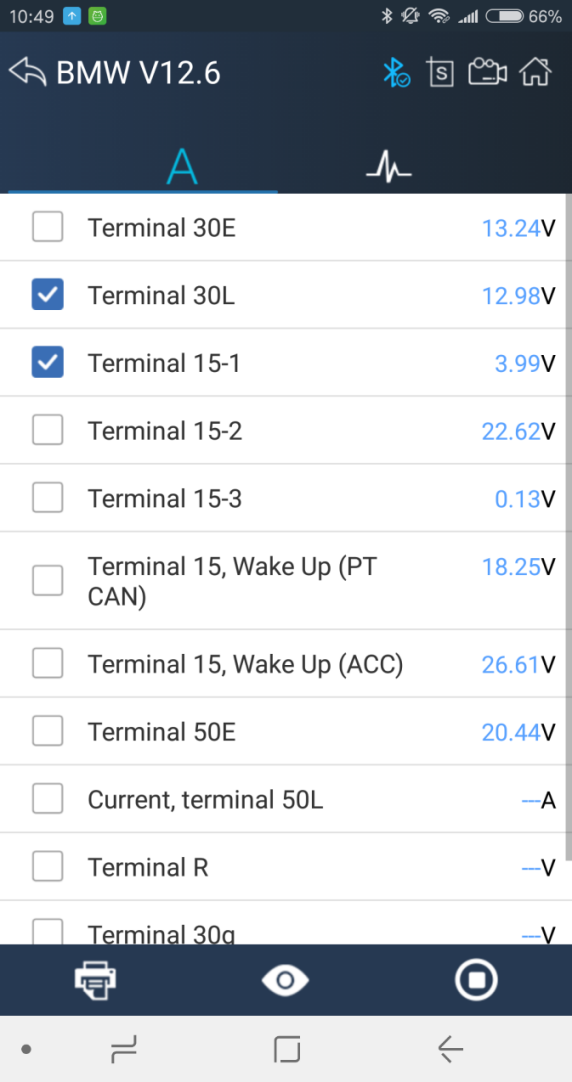 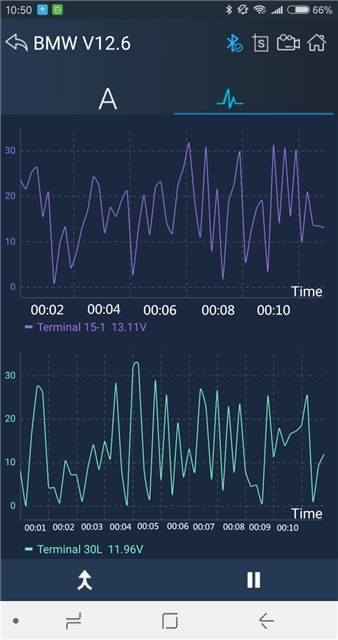 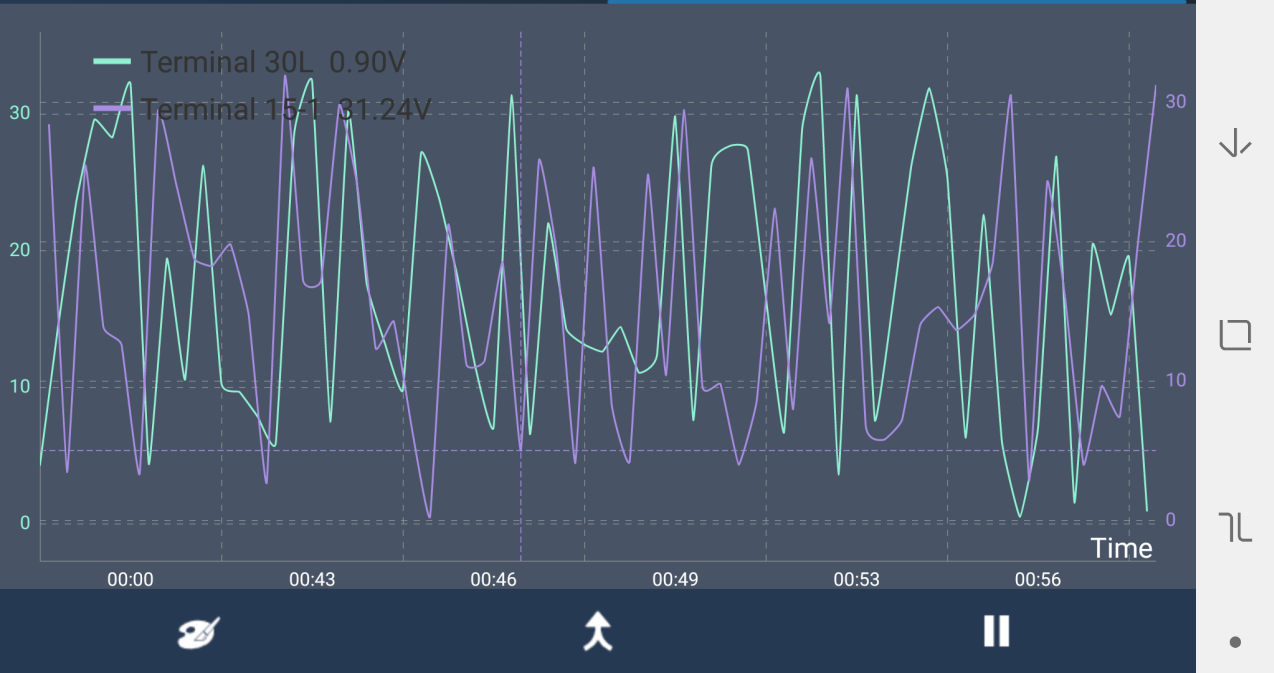 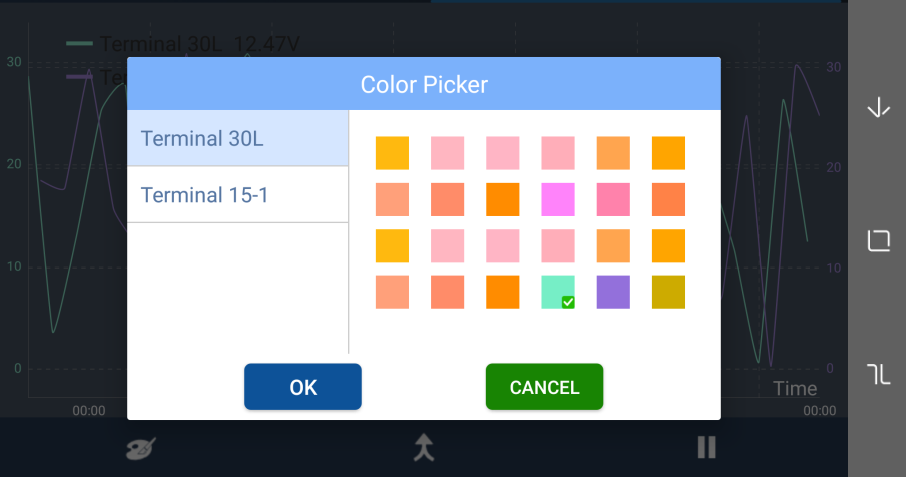 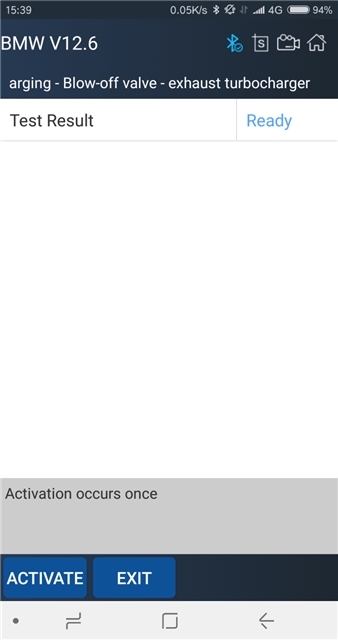 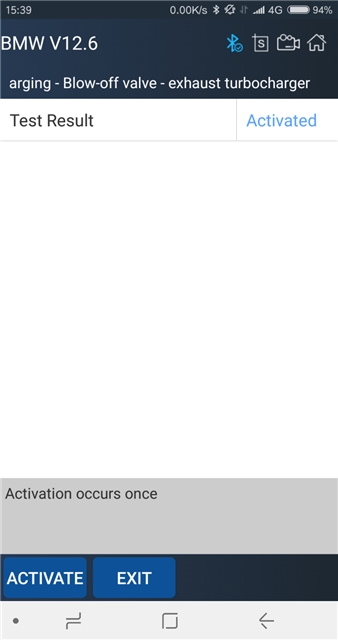 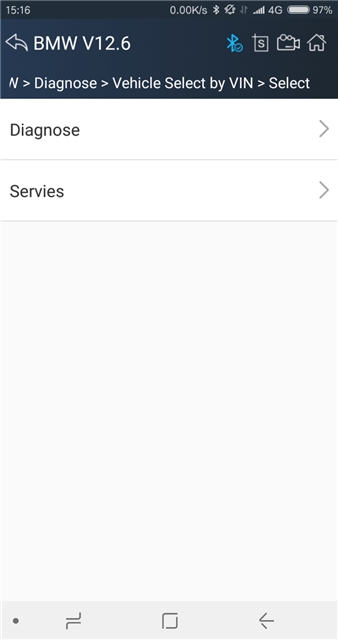 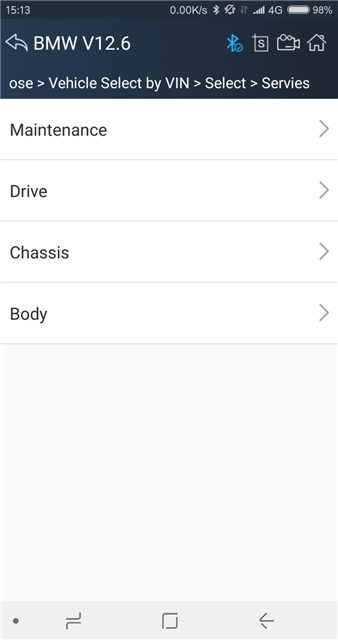 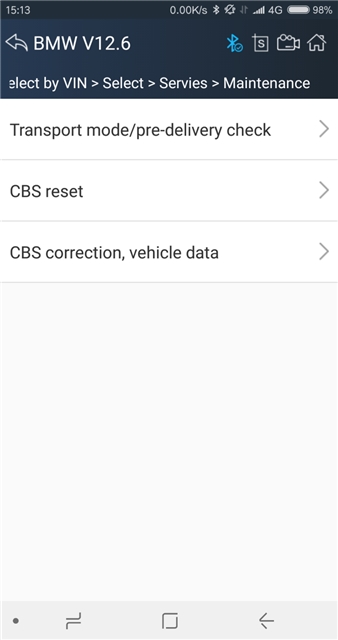 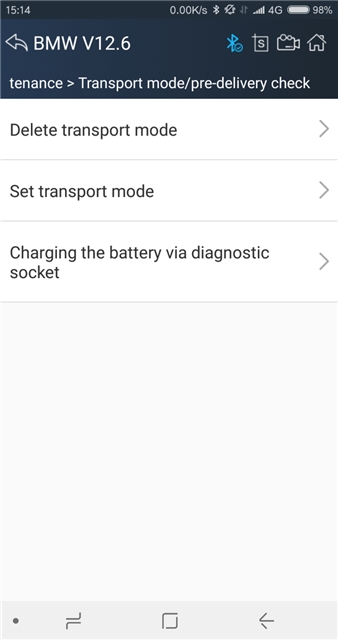 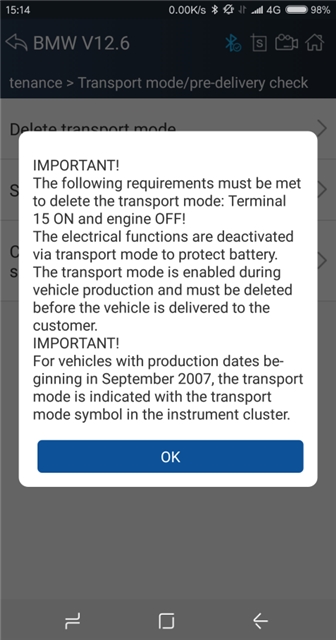 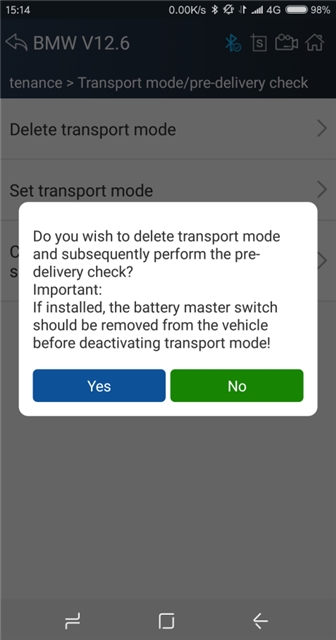 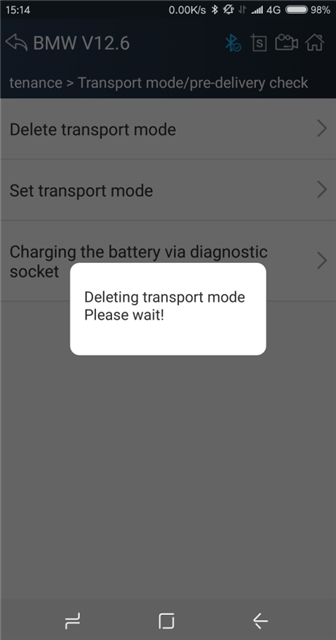 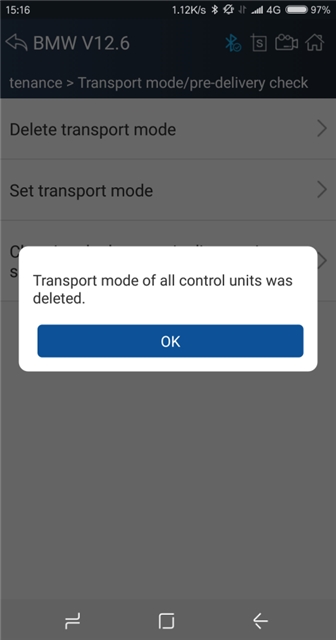 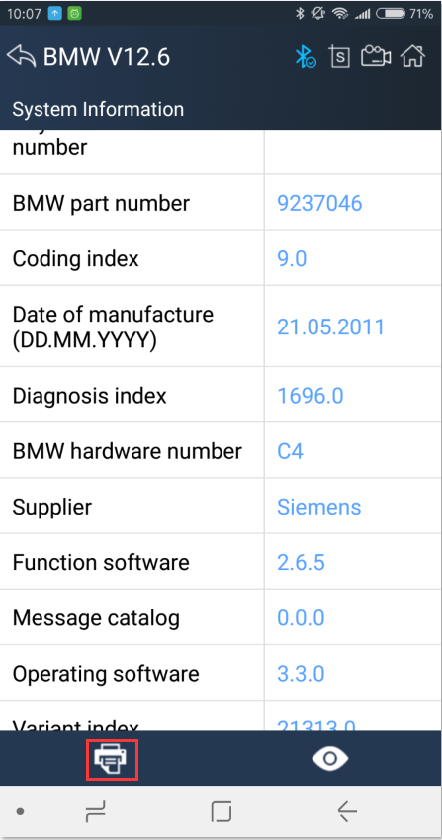 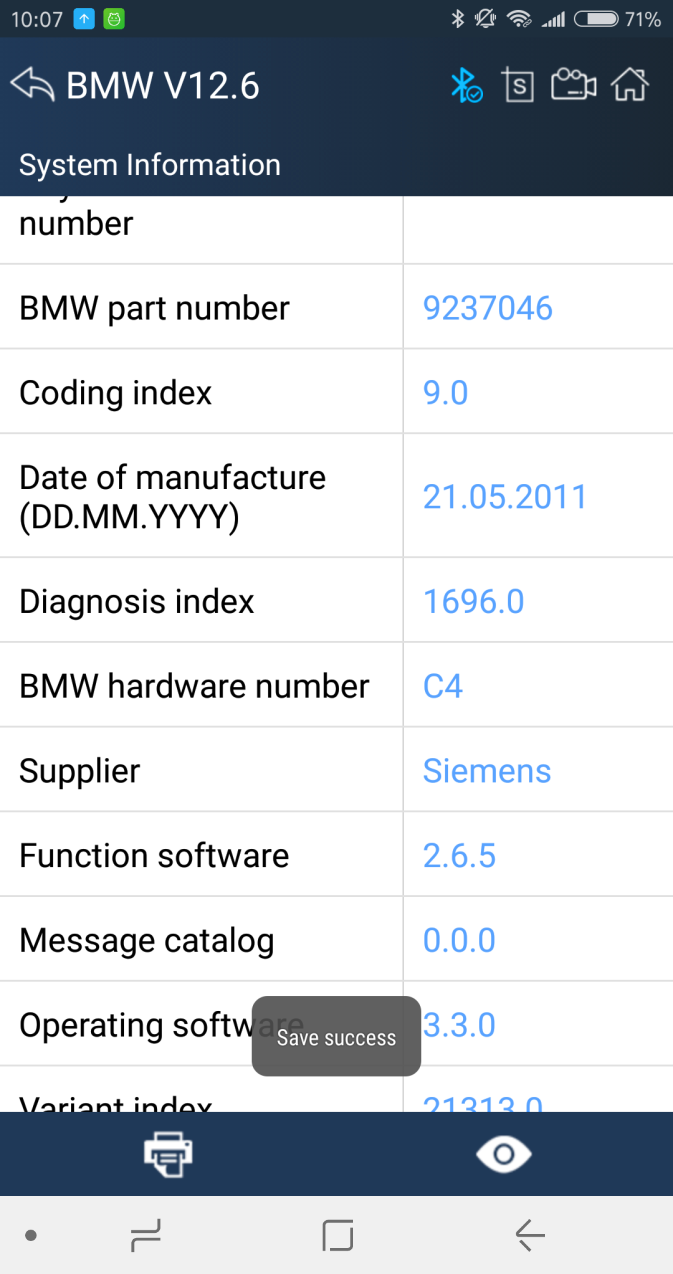 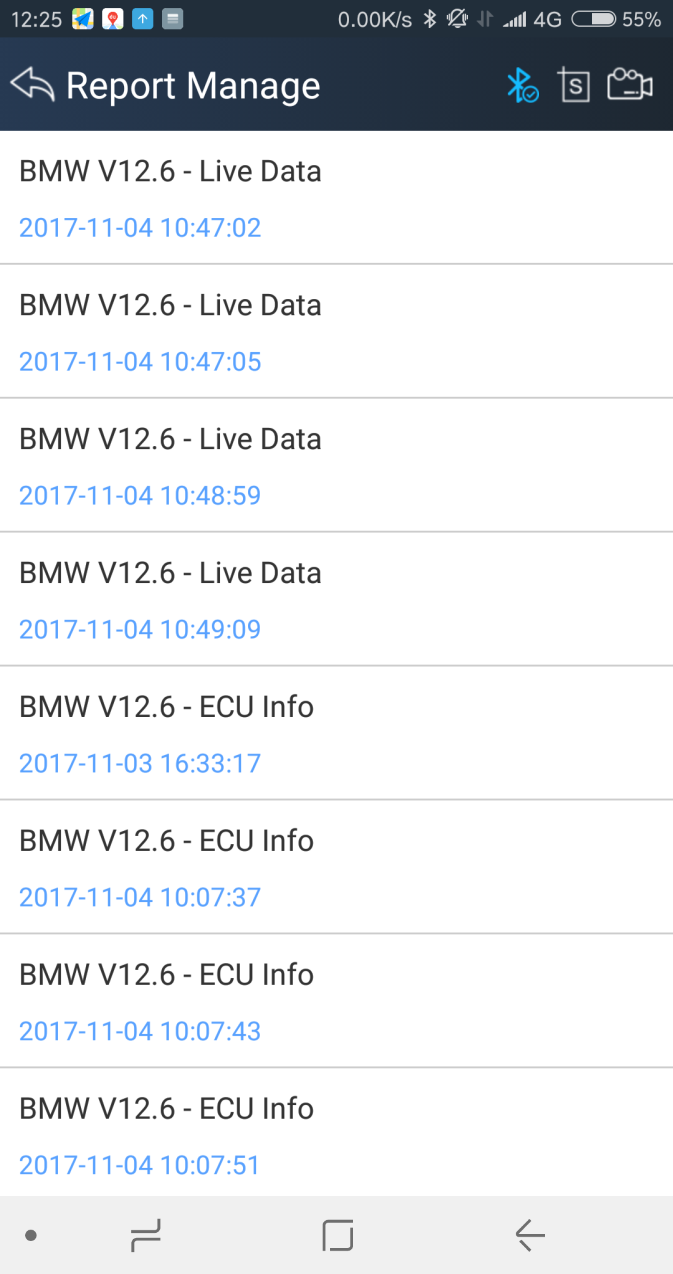 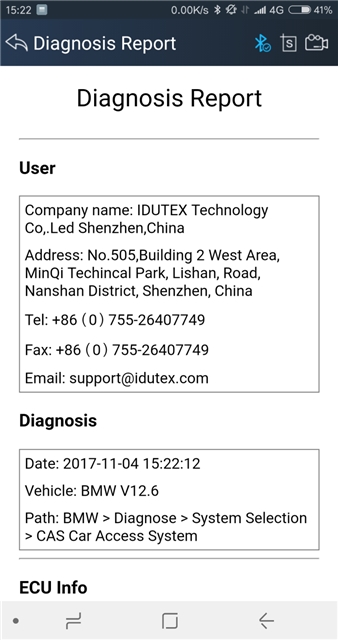 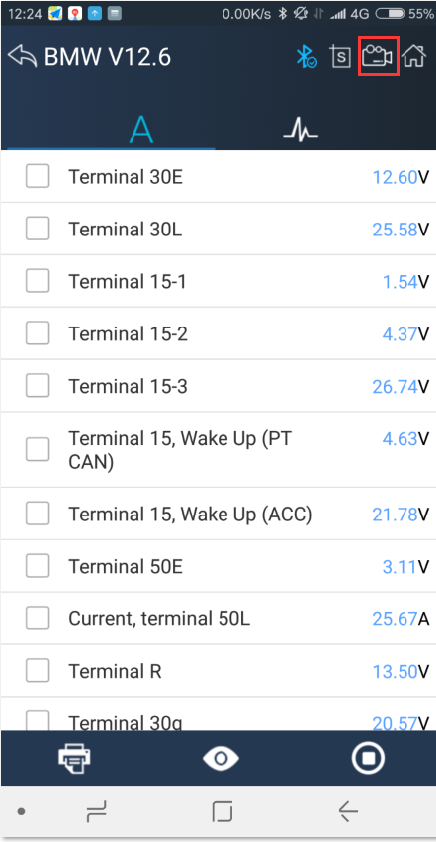 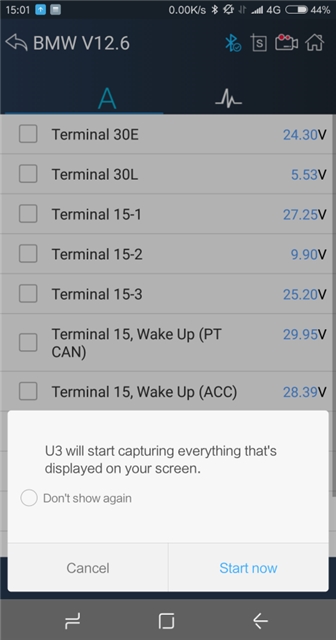 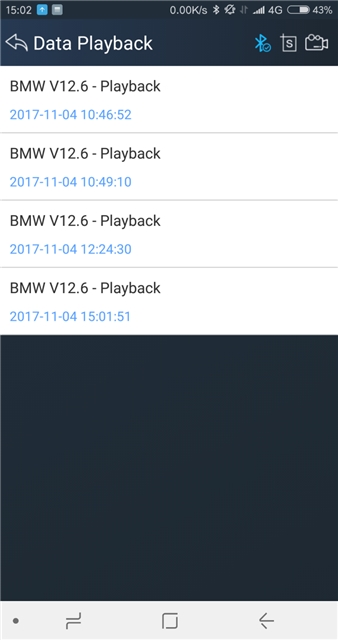 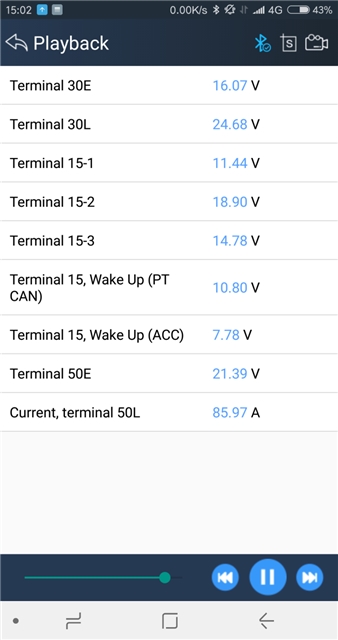 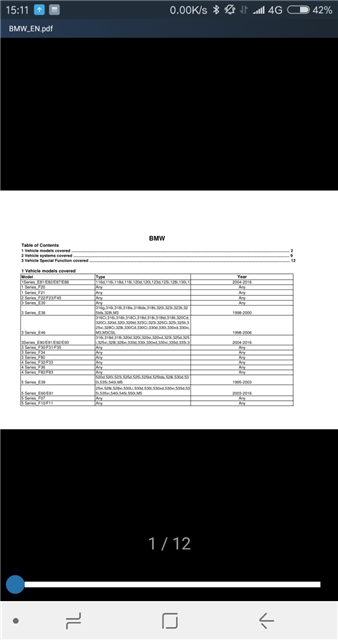 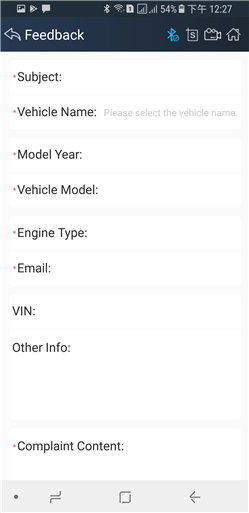 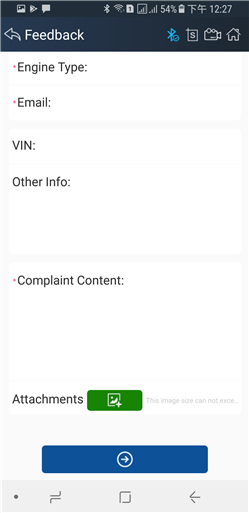 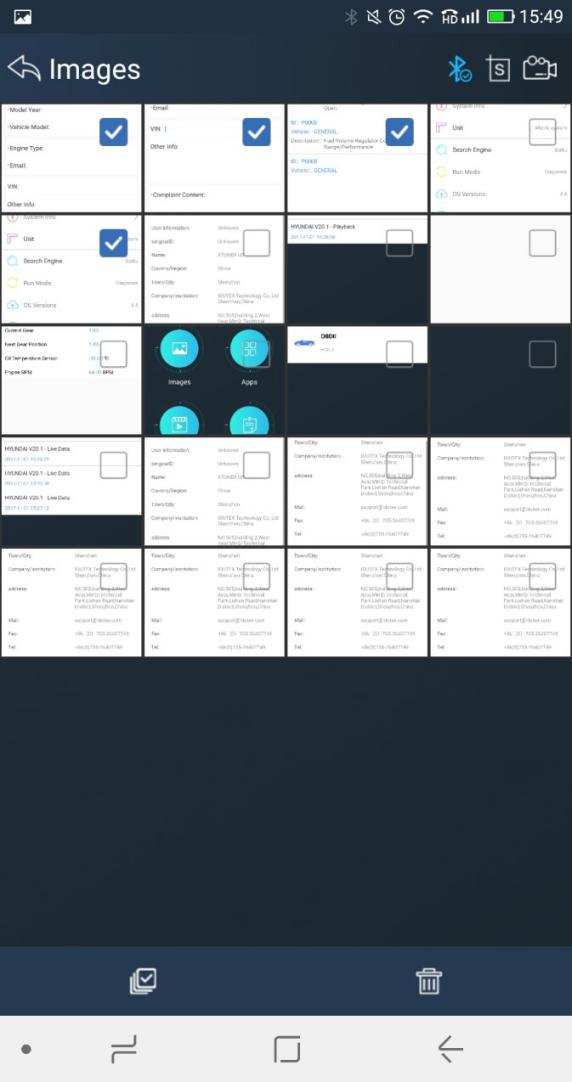 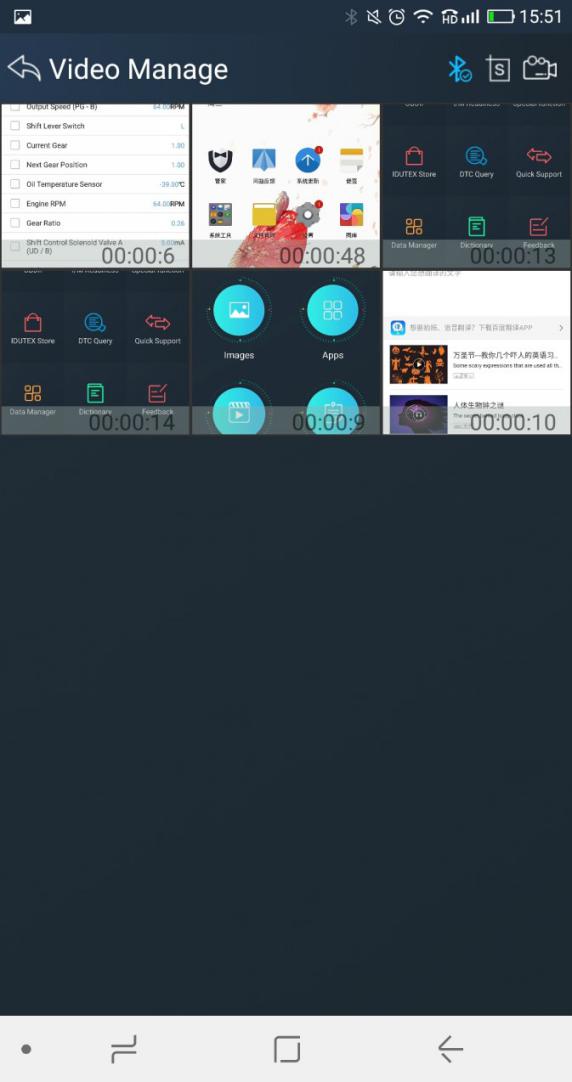 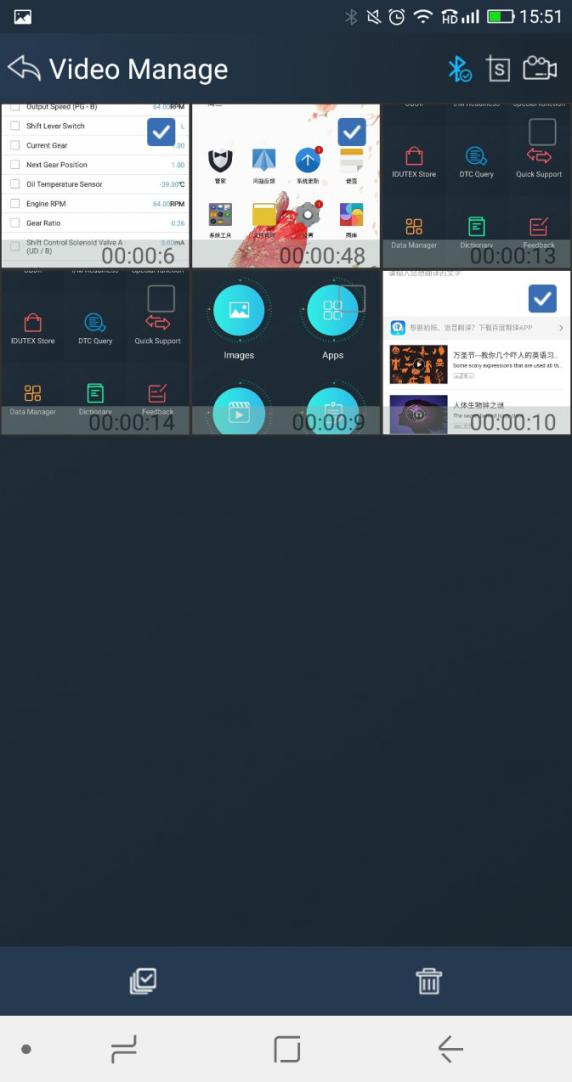 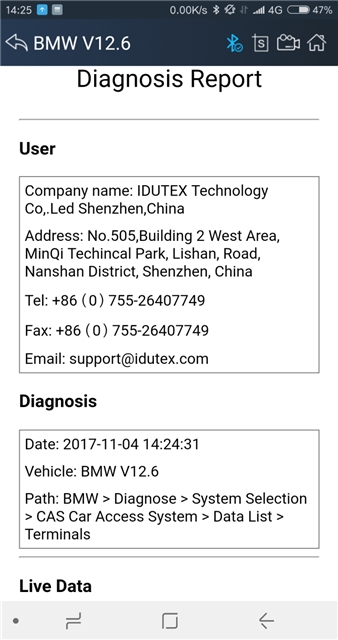 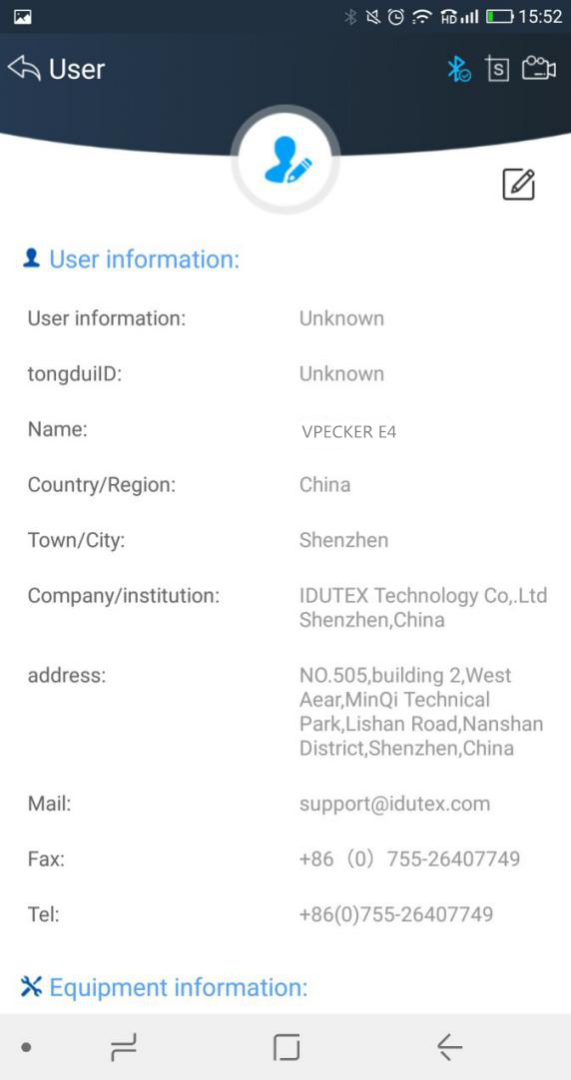 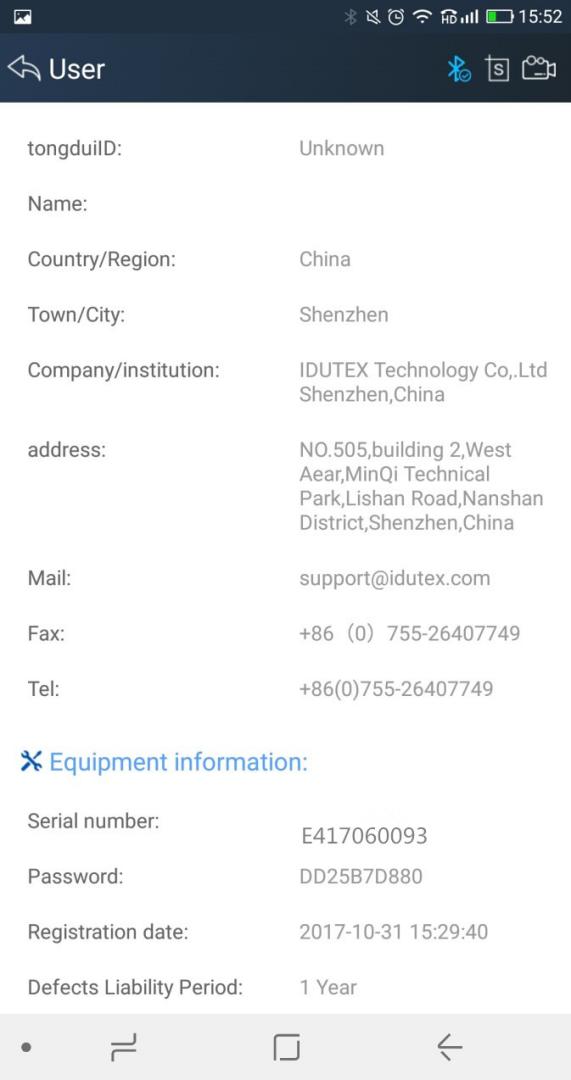 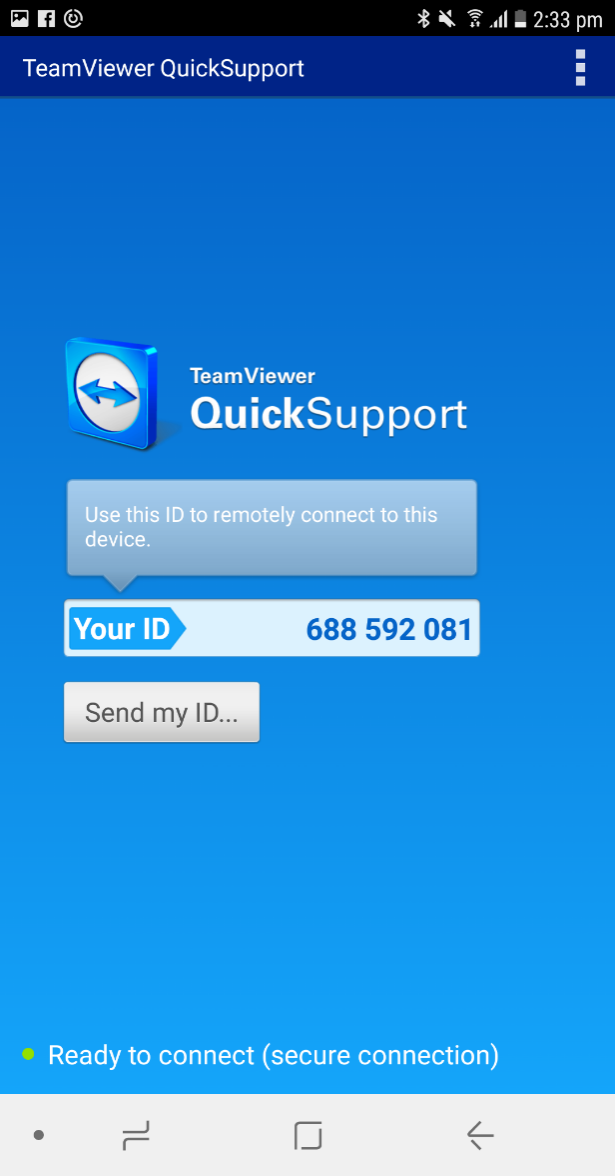 